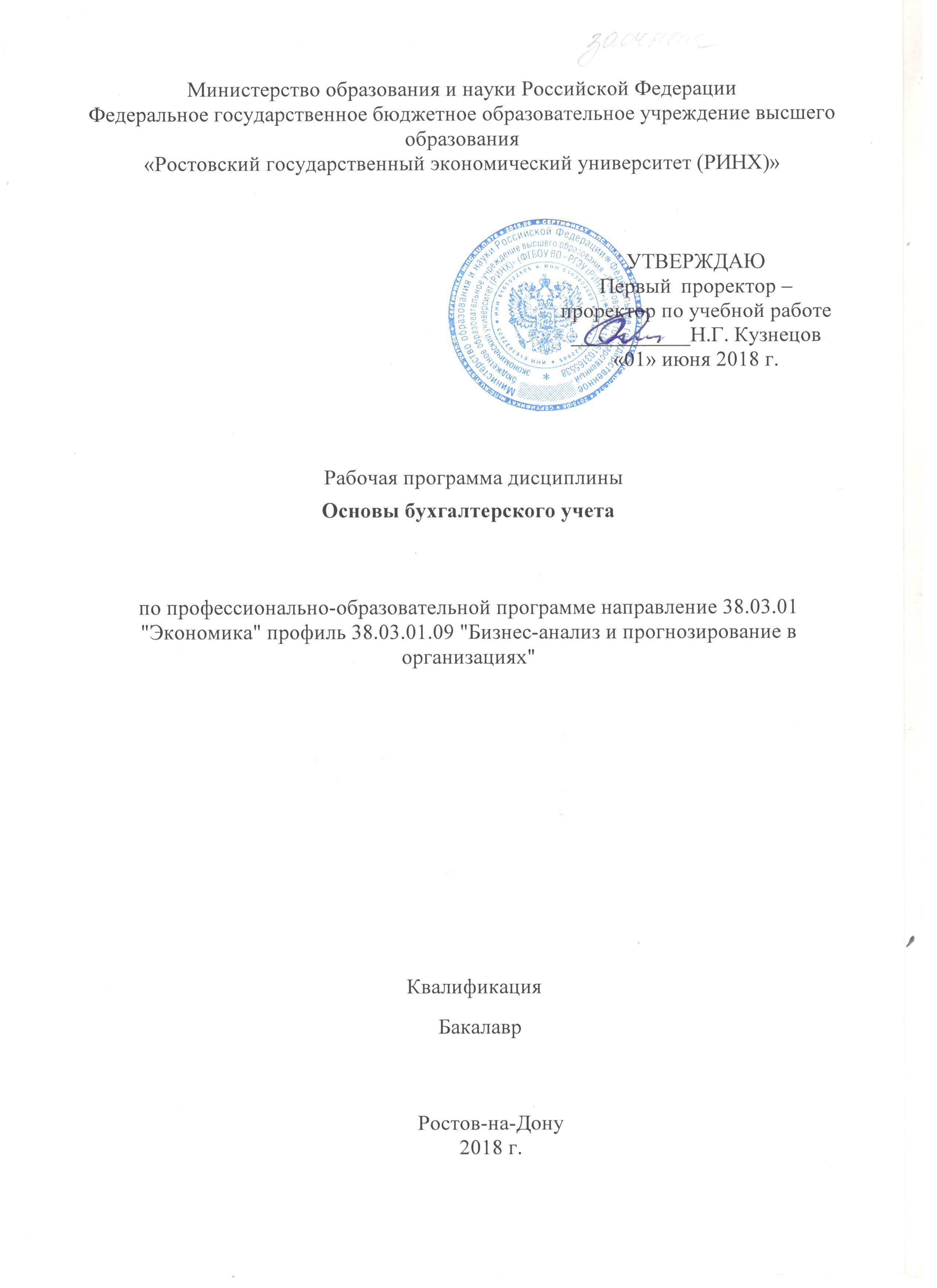 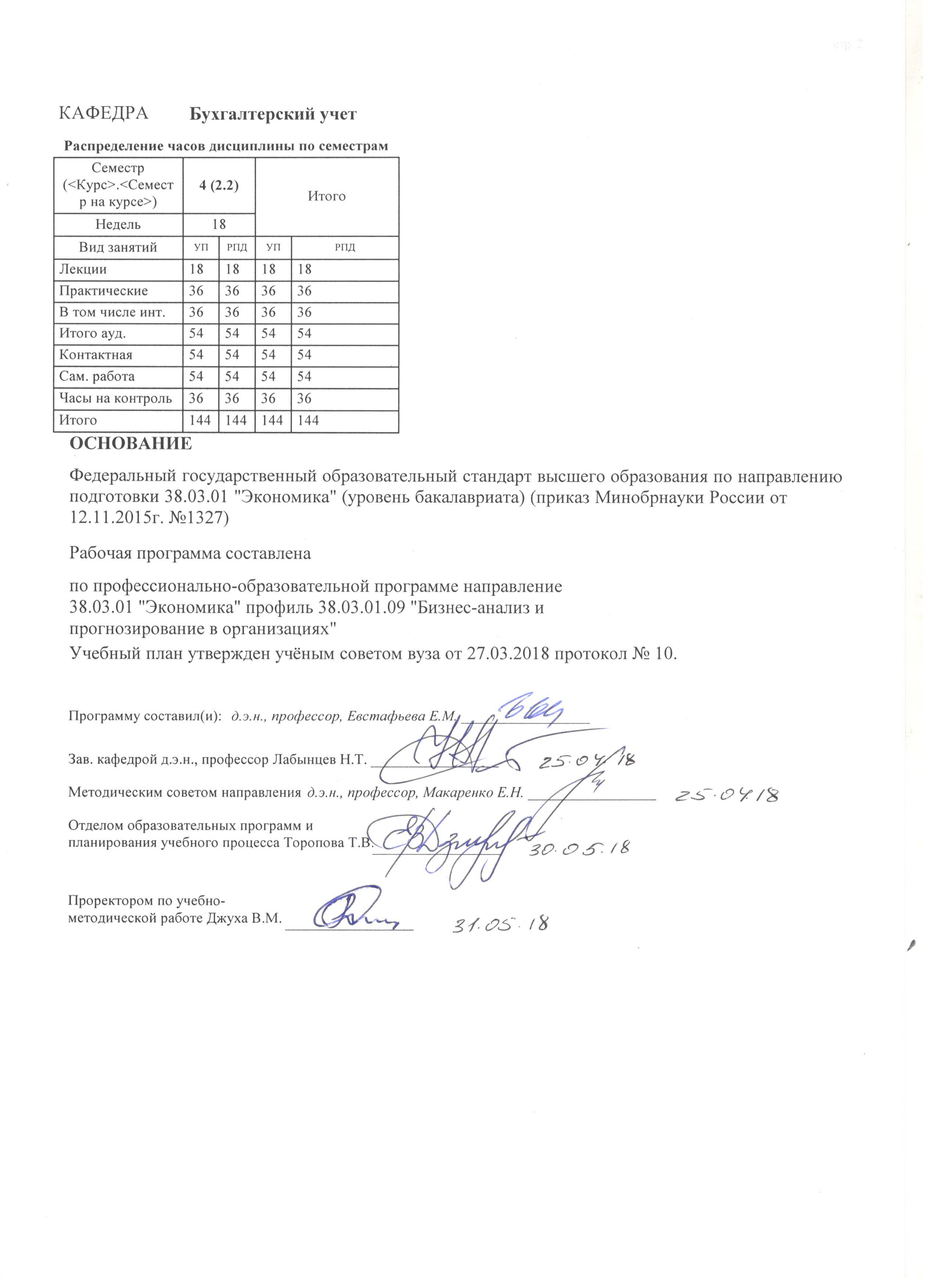 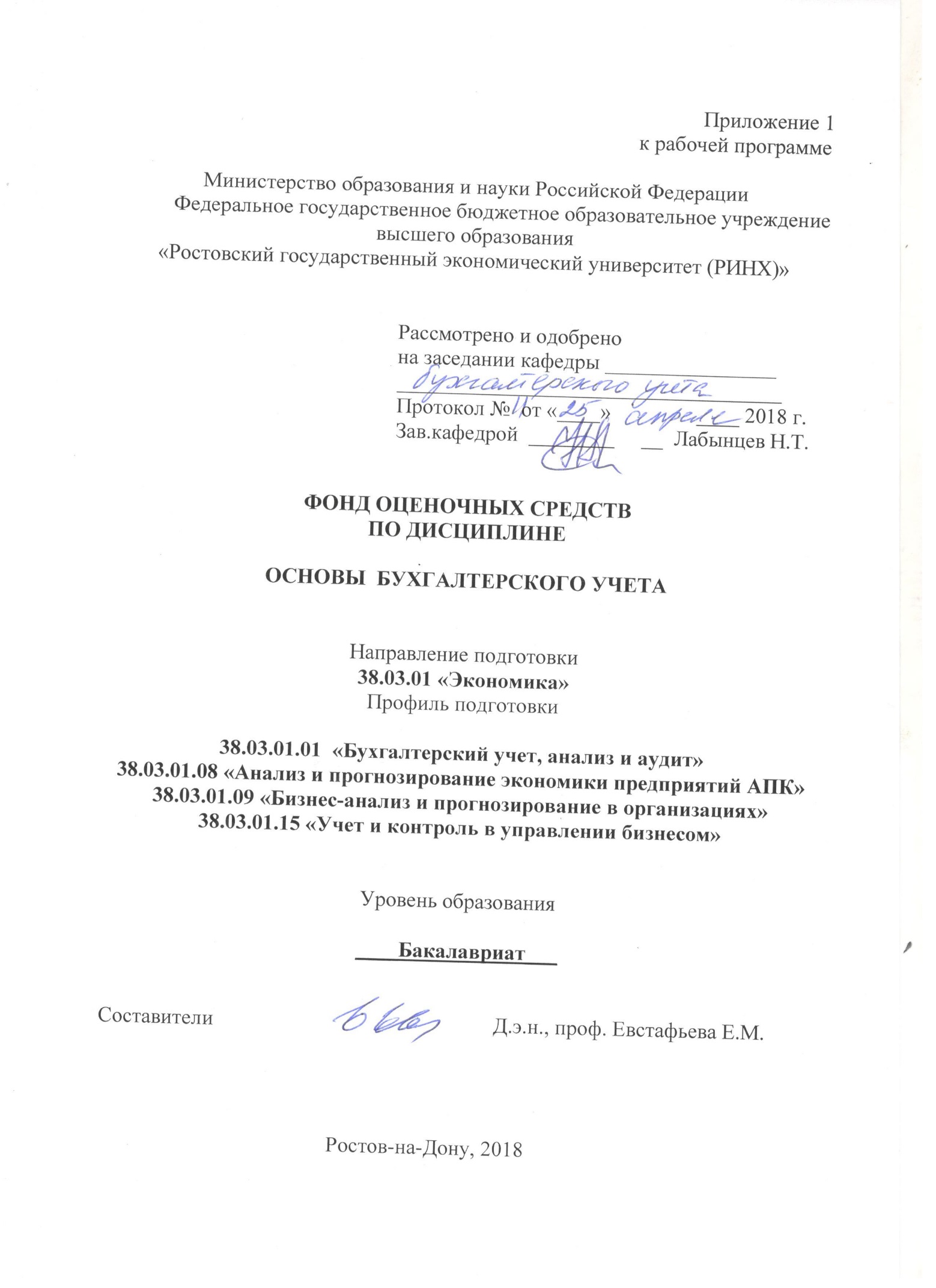 Оглавление1 Перечень компетенций с указанием этапов их формирования в процессе освоения образовательной программы	32 Описание показателей и критериев оценивания компетенций на различных этапах их формирования, описание шкал оценивания	33 Типовые контрольные задания или иные материалы, необходимые для оценки знаний, умений, навыков и (или) опыта деятельности, характеризующих этапы формирования компетенций в процессе освоения образовательной программы	84 Методические материалы, определяющие процедуры оценивания знаний, умений, навыков и (или) опыта деятельности, характеризующих этапы формирования компетенций                                                                                                                                 221. Перечень компетенций с  с указанием этапов их формирования в процессе освоения образовательной программыПеречень компетенций с указанием этапов их формирования представлен в п. 3. «Требования к результатам освоения дисциплины» рабочей программы дисциплины. 2 Описание показателей и критериев оценивания компетенций на различных этапах их формирования, описание шкал оценивания  2.1 Показатели и критерии оценивания компетенцийО-опрос, СЗ-ситуационное задание, Т-тест, Р-реферат, С-собеседование.2.2 Шкалы оценивания:   Текущий контроль успеваемости и промежуточная аттестация осуществляется в рамках накопительной балльно-рейтинговой системы в 100-балльной шкале.В приведенной выше таблице указаны максимально возможные баллы, которые студент может получить по каждому виду учебной работы. Преподаватель выставляет баллы в соответствии с уровнем освоения студентом каждого вида работ. 1. Лекции. Студенту зачисляется 0,5 балла (максимально 9 баллов по результатам двух контрольных точек) за посещение каждой лекции в случае внимательного прослушивания излагаемого материала, ведения соответствующих записей и надлежащем поведении. Балл может быть снижен по усмотрению преподавателя, если студент не слушает лектора, не ведет записей и/или мешает другим слушателям воспринимать лекцию. 2. Семинары и практические занятия. Студенту зачисляется 0,5 балла (максимально 9 баллов по результатам двух контрольных точек) за посещение каждого занятия в том случае, если он посетил занятие и активно работал на нем (ответ на вопрос, решение задач и т.п.). Балл снижается по усмотрению преподавателя, если студент не выполняет указанных условий.3. Самостоятельная работа предполагает освоение студентом отдельных теоретических вопросов по изучаемым темам. Преподаватель указывает источники для изучения  и проверяет степень усвоения материала по качеству рефератов (по выбору студента). Число баллов в этом случае зависит от качества работы студента (максимально 42 баллов по результатам двух контрольных точек). Кроме того, на дату контрольной точки студент предоставляет отчет по практическим занятиям, (форма отчета – на усмотрение преподавателя), максимальная оценка за отчет – 10 баллов (максимально 10 баллов по результатам двух контрольных точек).4. Тестирование студентов проводится после изучения каждого модуля. По желанию студента тестирование может быть заменено написанием контрольной работы (сочетает ответы на теоретические вопросы и решение задач). Максимальная оценка при всех верных ответах по вопросам теста или контрольной работы каждого модуля – 20 баллов. Оценка снижается по мере роста числа ошибочных ответов (максимально 40 баллов по результатам двух контрольных точек).Путем суммирования баллов контрольных точек формируется общее число баллов текущей аттестации. Таким образом, получая текущие оценки, студент может набрать максимально 100 баллов. Студент, набравший количество баллов, соответствующее оценке «удовлетворительно», «хорошо» от экзамена освобождается, получив автоматически данную оценку. Оценку «отлично» необходимо подтвердить, явившись а экзамен. Внимание! Если студента не устраивает балльная оценка, полученная по итогам учёта текущей успеваемости, он имеет право отказаться от неё и попробовать повысить балл посредством сдачи экзамена как формы промежуточной аттестации. В этом случае студент может заработать до 100 баллов при верных ответах на все вопросы экзаменационного задания. Оценка, полученная по текущей успеваемости при этом не включается в итоговое число баллов, но допуск к экзамену получают только студенты, набравшие не менее 50 баллов по текущей аттестации.Внимание! Если студент имеет право свободного посещения занятий или занимается по индивидуальному плану обучения, то процедура текущей и промежуточной оценки усвоения им дисциплины должна быть уточнена и обязательно согласована с преподавателем и деканатом.Критерии оценивания промежуточной аттестации по 100-балльной шкале:- 84-100 баллов (оценка «отлично») - изложенный материал фактически верен, наличие глубоких исчерпывающих знаний в объеме пройденной программы дисциплины в соответствии с поставленными программой курса целями и задачами обучения; правильные, уверенные действия по применению полученных знаний на практике, грамотное и логически стройное изложение материала при ответе, усвоение основной и знакомство с дополнительной литературой;- 67-83 баллов (оценка «хорошо») - наличие твердых и достаточно полных знаний в объеме пройденной программы дисциплины в соответствии с целями обучения, правильные действия по применению знаний на практике, четкое изложение материала, допускаются отдельные логические и стилистические погрешности, обучающийся  усвоил основную литературу, рекомендованную в рабочей программе дисциплины;- 50-66 баллов (оценка удовлетворительно) - наличие твердых знаний в объеме пройденного курса в соответствии с целями обучения, изложение ответов с отдельными ошибками, уверенно исправленными после дополнительных вопросов; правильные в целом действия по применению знаний на практике;- 0-49 баллов (оценка неудовлетворительно) - ответы не связаны с вопросами, наличие грубых ошибок в ответе, непонимание сущности излагаемого вопроса, неумение применять знания на практике, неуверенность и неточность ответов на дополнительные и наводящие вопросы».3. Типовые контрольные задания или иные материалы, необходимые для оценки знаний, умений, навыков и (или) опыта деятельности, характеризующих этапы формирования компетенций в процессе освоения образовательной программыМинистерство образования и науки Российской ФедерацииФедеральное государственное бюджетное образовательное учреждение высшего образования«Ростовский государственный экономический университет (РИНХ)»Кафедра бухгалтерского учетаВопросы к экзаменупо дисциплине   «Основы бухгалтерского учета»Хозяйственный учет и  его место в рыночной  экономике. Виды хозяйственного учета.Законодательное и нормативное регулирование бухгалтерского учета в Российской Федерации.Понятие бухгалтерского учета, его функции в соответствии с ФЗ №402 «О бухгалтерском учете».Пользователи бухгалтерской (финансовой) информации.Роль и значение бухгалтерского учета в системе управления.Принципы бухгалтерского учета и его важнейшие объекты.Объекты бухгалтерского учета и оценка средств организации, исходя из Федерального закона №402 «О бухгалтерском учете».Метод бухгалтерского учета и его элементы.Бухгалтерский баланс, его назначение, структура и содержание. Основные виды и разновидности бухгалтерских балансов, используемых в рыночной экономике.Система двойной записи на счетах бухгалтерского учета.Оценка и ее место в бухгалтерском учете. Виды оценок имущества и обязательств.План счетов бухгалтерского учета.Документирование хозяйственных операций как один из важнейших элементов метода бухгалтерского учета.Инвентаризация  как элемент метода бухгалтерского учета.Отчетность как метод обобщенного отражения данных бухгалтерского учета. Состав бухгалтерской отчетности.Калькулирование как метод исчисления себестоимости.Виды бухгалтерских балансов, варианты их построения. Измерители, применяемые в бухгалтерском учете.Активные, пассивные и активно-пассивные счета. Синтетический и аналитический учет, понятие о субсчетах.Сущность метода балансового обобщения экономической информации. Права и обязанности главного бухгалтера хозяйствующего субъекта.Классификация счетов по назначению и структуре.Классификация счетов по экономическому содержанию.Забалансовые счета.Изменения в составе средств организации и источников их образования под влиянием хозяйственных операций.Методика  составления  бухгалтерских  проводок.  Проводки  простые  и сложные.Взаимосвязь систем счетов бухгалтерского учета и статей бухгалтерского баланса.Классификация первичных документов.Учетные регистры и их роль в бухгалтерском учете. Виды и формы бухгалтерских регистров.Учет процесса снабжения.Учет процесса производства.Учет процесса продажи.Учетная политика и ее влияние на организацию учета и отчетности.Составитель ________________________                                                                               (подпись)«____»__________________2018 г.  Министерство образования и науки Российской ФедерацииФедеральное государственное бюджетное образовательное учреждение высшего образования«Ростовский государственный экономический университет (РИНХ)»Кафедра бухгалтерского учета                     Направление – «Экономика»    дисциплина -   «ОСНОВЫ БУХГАЛТЕРСКОГО УЧЕТА»для студентов очной и заочной форм обученияЭКЗАМЕНАЦИОННЫЙ БИЛЕТ № 11. Хозяйственный учет и  его место в рыночной  экономике. Виды хозяйственного учета.2. Учетные регистры и их роль в бухгалтерском учете. Виды и формы бухгалтерских регистров.3. Задача.Исходные данные:На основе данных  необходимо:-откройте счет «Расчетные счета» (Сн),- составьте бухгалтерские проводки; - отразите операции по движению денежных средств на расчетном счете;- подсчитайте обороты по счету и определите сальдо конечное (Ск).4. Критерии оценки: Заведующий кафедрой______________(подпись)  Лабынцев Н.Т.Экзаменатор                _______________(подпись)  Евстафьева Е.М.                                       «     »___________ 201___ г.Министерство образования и науки Российской ФедерацииФедеральное государственное бюджетное образовательное учреждение высшего образования«Ростовский государственный экономический университет (РИНХ)»Кафедра бухгалтерского учета                     Направление – «Экономика»    Дисциплина -   «ОСНОВЫ БУХГАЛТЕРСКОГО УЧЕТА»для студентов очной и заочной форм обученияЭКЗАМЕНАЦИОННЫЙ БИЛЕТ № 1. Хозяйственный учет и  его место в рыночной  экономике. Виды хозяйственного учета.2.Учет процесса снабжения.3. Задача.Исходные данные:На основе данных  необходимо:-откройте счет «Расчетные счета» (Сн),- составьте бухгалтерские проводки; - отразите операции по движению денежных средств на расчетном счете;- подсчитайте обороты по счету и определите сальдо конечное (Ск).4. Критерии оценки: Заведующий кафедрой______________(подпись)  Лабынцев Н.Т.Экзаменатор                _______________(подпись)  Евстафьева Е.М.                                       «     »___________ 201___ гМинистерство образования и науки Российской ФедерацииФедеральное государственное бюджетное образовательное учреждение высшего образования«Ростовский государственный экономический университет (РИНХ)»Кафедра бухгалтерского учета                     Направление – «Экономика»    Дисциплина -   «ОСНОВЫ БУХГАЛТЕРСКОГО УЧЕТА»для студентов очной и заочной форм обученияЭКЗАМЕНАЦИОННЫЙ БИЛЕТ №1. Принципы бухгалтерского учета и его важнейшие объекты.2. Взаимосвязь систем счетов бухгалтерского учета и статей бухгалтерского баланса.3. Задача. Баланс ООО« Эдельвейс» на 1 мая  20ХХ г.Хозяйственные операции в мае 20ХХ г.На основе данных  необходимо:- составить бухгалтерские проводки в журнале хозяйственных операций;- отразить на счетах бухгалтерского учета хозяйственные операции за май 20ХХ г.;- подсчитать обороты за месяц и конечные остатки;- составить бухгалтерский баланс ООО «Эдельвейс» на 1 июня 20ХХг.4. Критерии оценки: Заведующий кафедрой______________(подпись)  Лабынцев Н.Т.Экзаменатор                _______________(подпись)  Евстафьева Е.М.                                       «     »___________ 201___ г.Министерство образования и науки Российской ФедерацииФедеральное государственное бюджетное образовательное учреждение высшего образования«Ростовский государственный экономический университет (РИНХ)»Кафедра бухгалтерского учета                     Направление – «Экономика»    Дисциплина -   «ОСНОВЫ БУХГАЛТЕРСКОГО УЧЕТА»для студентов очной и заочной форм обученияЭКЗАМЕНАЦИОННЫЙ БИЛЕТ №1. Бухгалтерский баланс, его назначение, структура и содержание. 2. Измерители, применяемые в бухгалтерском учете.3. Задача. Баланс ОАО «Восток» на 1 апреля  20ХХг. Хозяйственные операции в апреле 20ХХ г.На основе данных необходимо:- составить бухгалтерские проводки в журнале хозяйственных операций;- отразить на счетах бухгалтерского учета хозяйственные операции за апрель 20ХХ г.;- подсчитать обороты за месяц и конечные остатки;- составить бухгалтерский баланс на 1 мая 20ХХ г.4. Критерии оценки: Заведующий кафедрой______________(подпись)  Лабынцев Н.Т.Экзаменатор                _______________(подпись)  Евстафьева Е.М.                                       «     »___________ 201___ г.Министерство образования и науки Российской ФедерацииФедеральное государственное бюджетное образовательное учреждение высшего образования«Ростовский государственный экономический университет (РИНХ)»Кафедра бухгалтерского учета                     Направление – «Экономика»    Дисциплина -   «ОСНОВЫ БУХГАЛТЕРСКОГО УЧЕТА»для студентов очной и заочной форм обученияЭКЗАМЕНАЦИОННЫЙ БИЛЕТ № 1. Метод бухгалтерского учета и его элементы.2. План счетов бухгалтерского учета.3. Задача.По имеющимся остаткам на счетах бухгалтерского учета необходимо составить баланс (нетто):4. Критерии оценки: Заведующий кафедрой______________(подпись)  Лабынцев Н.Т.Экзаменатор                _______________(подпись)  Евстафьева Е.М.                                       «     »___________ 201___ г.Министерство образования и науки Российской ФедерацииФедеральное государственное бюджетное образовательное учреждение высшего образования«Ростовский государственный экономический университет (РИНХ)»Кафедра бухгалтерского учетаТесты по дисциплине   Т(п)1 Тестовое задание.1. Внешние пользователи бухгалтерской информации - это ...А)  Налоговые органы;Б)  Администрация;В)  Менеджеры;Г)  Банки.2. Внутренние пользователи бухгалтерской информации - это ...А)  Инвесторы;Б)  Государственные органы;В)  Менеджеры;Г)  Поставщики.3. В системе хозяйственного учета в РФ выделены следующие виды учета:А) Оперативный и статический;Б) Оперативный, статический и бухгалтерский;В) Финансовый и управленческий.4. Что изображено на гербе бухгалтеров:А) Солнце, весы, кривая Лоренса;Б) Луна, весы, кривая Бернулли;В) Солнце, весы, кривая Бернулли.5. Система  сплошного  непрерывного  отражения  хозяйственной   деятельности  предприятия.  Это  вид  учета…А) Оперативный;Б)  Статистический;В) Бухгалтерский;Г) Двойной.6. Система текущего наблюдения и контроля отдельных хозяйственных операций в ходе их осуществления. Это  вид  учета…А). Оперативный;Б) Статистический;В)  Бухгалтерский;Г) Двойной.7. Система наблюдения массовых социально-экономических явлений в обществе, обобщение информации. Это  вид  учета…А)  Оперативный;Б) Статистический;В) Бухгалтерский;Г) Массовый.8.Герб бухгалтера содержит слова1. Свобода, совесть, независимость;2. Наука, совесть, независимость;3. Наука, доверие, независимость;4. Баланс, свобода, независимость.9. Что понимается под хозяйственным учетомА) Система количественного отражения и качественной характеристики всех совершаемых хозяйственных операций и  процессов с целью управления ими;Б) Управление отдельными хозяйственными процессами на базе получения первичной учетной документации;В) Хозяйственный учет- это бухгалтерский учет.10. Отличительные признаки бухгалтерского учетаА) Сплошная и непрерывная регистрация фактов хозяйственной жизни;Б) Документальное оформление экономических событий;В) Непрерывное отражение хозяйственных процессов, их документальное оформление и периодическое подтверждение достоверности полученной информации специфическими приемами ( например инвентаризацией).11.Функциями бухгалтерского учета являются:А) Контрольная и информационная;Б) Аналитическая и информационная;В)Информационная, обеспечение сохранности собственности, контрольная, аналитическая и обратной связи.12. На каком  виде хозяйственного учета сформировался управленческий учет?А) Бухгалтерском и статистическом;Б) Бухгалтерском и оперативном;В) Бухгалтерском.13. Назовите состав внешних пользователей, имеющих прямой финансовый интерес к учетной информации конкретной организацииА) Общественность, налоговые органы,Б) Аудиторские фирмы, органы статистики, потенциальные инвесторы;В) Настоящие или потенциальные инвесторы, банки, поставщики и другие кредиторы;14. . Финансовый учет обеспечивает (отметить наиболее полный ответ)А) Оформление и регистрацию хозяйственных операций;Б) Предоставление данных в страховые внебюджетные фонды;В) Отражение и обобщение информации о деятельности предприятия и предоставление ее внешним пользователям;Г) Предоставление данных в налоговую инспекцию.15. Управленческий учет обеспечиваетА) Обеспечить необходимой  информацией менеджеров организации, ответственных за достижение конкретных производственных результатов;Б) Формирование данных для внешних пользователей;В) Отражение только процесса реализации;Г) Отражение только процесса производства.16. В бухгалтерском учете используются измерители:1. Натуральные, денежные, трудовые;2. Денежные, синтетические, трудовые;3. Трудовые, аналитические, натуральные.17.  Объектами бухгалтерского учета в соответствии с ФЗ «О бухгалтерском учете» №402 ФЗ  является…	1. Имущество организации, обязательства и хозяйственные операции, расходы, доходы;	2. Имущество организации, обязательства и хозяйственные операции, факты хозяйственной жизни;	3. Активы, обязательства, расходы, обязательства, факты хозяйственной жизни, источники финансирования деятельности организации.18. К документам в области регулирования бухгалтерского учета относятся:1. Федеральные стандарты, отраслевые стандарты, учетная политика, рабочий план счетов, рекомендации в области бухгалтерского учета;2. ФЗ «О бухгалтерском учете», федеральные стандарты, стандарты экономического субъекта, отраслевые стандарты, рекомендации в области бухгалтерского учета;3. ФЗ «О бухгалтерском учете», методические рекомендации, отраслевые стандарты, рекомендации в области бухгалтерского учета.19. Стандарты экономического субъекта разрабатываются:1.Министерством финансов;2. Организациями самостоятельно и по своему усмотрению;3. Президентом РФ.20. Факт хозяйственной жизни: 1. Сделка, событие, операция, которые оказывают или способны оказать влияние на финансовое положение экономического субъекта, финансовый результат его деятельности и (или) движение денежных средств;2. Операции, способные оказать влияние на финансовое положение экономического субъекта, финансовый результат его деятельности и (или) движение денежных средств;3. Сделка, событие, операция, которые оказывают или способны оказать влияние на движение денежных средств.21.  Измерители, с помощью который можно определить затраченное время и труд: 1. Натуральные;2. Денежные;3. Трудовые;4. Синтетические.22. В соответствии с ФЗ «О бухгалтерском учете» №402 ФЗ  бухгалтерский учет это…1. упорядоченная система  сбора, регистрации   и обобщения информации   в денежном выражении об имуществе, обязательствах организаций и их движении путем сплошного,   непрерывного  и документального учета всех хозяйственных  операций;2. формирование документированной систематизированной информации об объектах, предусмотренных настоящим Федеральным законом, в соответствии с требованиями, установленными настоящим Федеральным законом, и составление на ее основе бухгалтерской (финансовой) отчетности;3. формирование документированной систематизированной информации об имуществе, обязательствах организаций и их движении путем сплошного,   непрерывного  и документального учета всех хозяйственных  операций;4. это единая система данных об имущественном и финансовом положении организации и о результатах ее хозяйственной деятельности, составляемая по установленным формам.23. Стоимость активов и обязательств, выраженных в иностранной валюте:Не подлежит пересчету.Подлежит пересчету в рубли.Подлежит пересчету в валюту другой страны.24.Функциями бухгалтерского учета являются:1. Контрольная и информационная;2. Аналитическая и информационная;3. Информационная, обеспечение сохранности собственности, контрольная, аналитическая и обратной связи.25. Отраслевые стандарты устанавливают особенности применения федеральных стандартов в:1. Коммерческих и некоммерческих организациях, не зависимо от вида экономической деятельности;2. Внутри различных отраслей народного хозяйства;3.В отдельных видах экономической деятельности;Тема 3. .  Метод бухгалтерского учета и его элементы. (ПК-5, ПК-14, ПК-15, ПК-16, ПК-17, ПК-18)УО-3  Вопросы  для собеседования 1. Содержание понятия «метод бухгалтерского учета». 2. Документирование хозяйственных операций как один из важнейших элементов метода бухгалтерского учета. 3. Сущность и значение стоимостного измерения объектов бухгалтерского учета. 4. Понятие, назначение, структура и  классификация бухгалтерских счетов. Особенности отражения экономической информации на балансовых счетах. 5. Инвентаризация – как элемент метода бухгалтерского учета. 6. Бухгалтерский баланс, роль и назначение его в учетном процессе и в анализе финансового состояния хозяйствующего субъекта. При изучении вопросов Темы 3 студенты самостоятельно должны:Изучить с нормативно-правовыми актами, применяемыми при инвентаризации.Ознакомиться с определением метода бухгалтерского учета.Рассмотреть порядок осуществления документирования хозяйственных операций.Охарактеризовать сущность и значение стоимостного измерения объектов учета.Изучить структуру и классификацию бухгалтерских счетов.Изучить бухгалтерский баланс, его роль и назначение в учетном процессе.Регламент проведения мероприятия оценивания, Эталон ответа, Критерии оценивания представлены выше, в Теме 1.Р3  Реферативные задания.Темы рефератов:1.Отражение кругооборота средств предприятия в системе бухгалтерского учета.2.Основные экономические показатели деятельности предприятий в системе бухгалтерского учета.Использование диалектического метода как основы метода бухгалтерского учета.Способы и приемы метода бухгалтерского учета и их эволюция. Эволюция построения и содержания бухгалтерских балансов предприятий. Особенности содержания балансов в России и в других государствах.Эволюция формы баланса предприятия в России. Баланс «Брутто» и баланс «Нетто», их особенности, достоинства и недостатки.Роль главного бухгалтера в организации учета и контроля на предприятиях.Профессиональный кодекс этики бухгалтера.Максимальное время выступления, Критерии оценивания представлены выше, в Теме 1.К (СЗ) 3 Кейс (Ситуационная задача)Задание: По имеющимся остаткам на счетах бухгалтерского учета необходимо составить баланс (нетто):Составитель ________________________ Е.М. Евстафьева                                                                       (подпись)                 «____»__________________2018 г. 4 Методические материалы, определяющие процедуры оценивания знаний, умений, навыков и (или) опыта деятельности, характеризующих этапы формирования компетенцийПроцедуры оценивания включают в себя текущий контроль и промежуточную аттестацию.Текущий контроль успеваемости проводится с использованием оценочных средств, представленных в п. 3 данного приложения. Результаты текущего контроля доводятся до сведения студентов до промежуточной аттестации.  Промежуточная аттестация проводится в форме экзамена. Экзамен проводится по расписанию экзаменационной сессии в письменном виде.  Количество вопросов в экзаменационном задании – 3.  Проверка ответов и объявление результатов производится в день экзамена.  Результаты аттестации заносятся в экзаменационную ведомость и зачетную книжку студента. Студенты, не прошедшие промежуточную аттестацию по графику сессии, должны ликвидировать задолженность в установленном порядке. 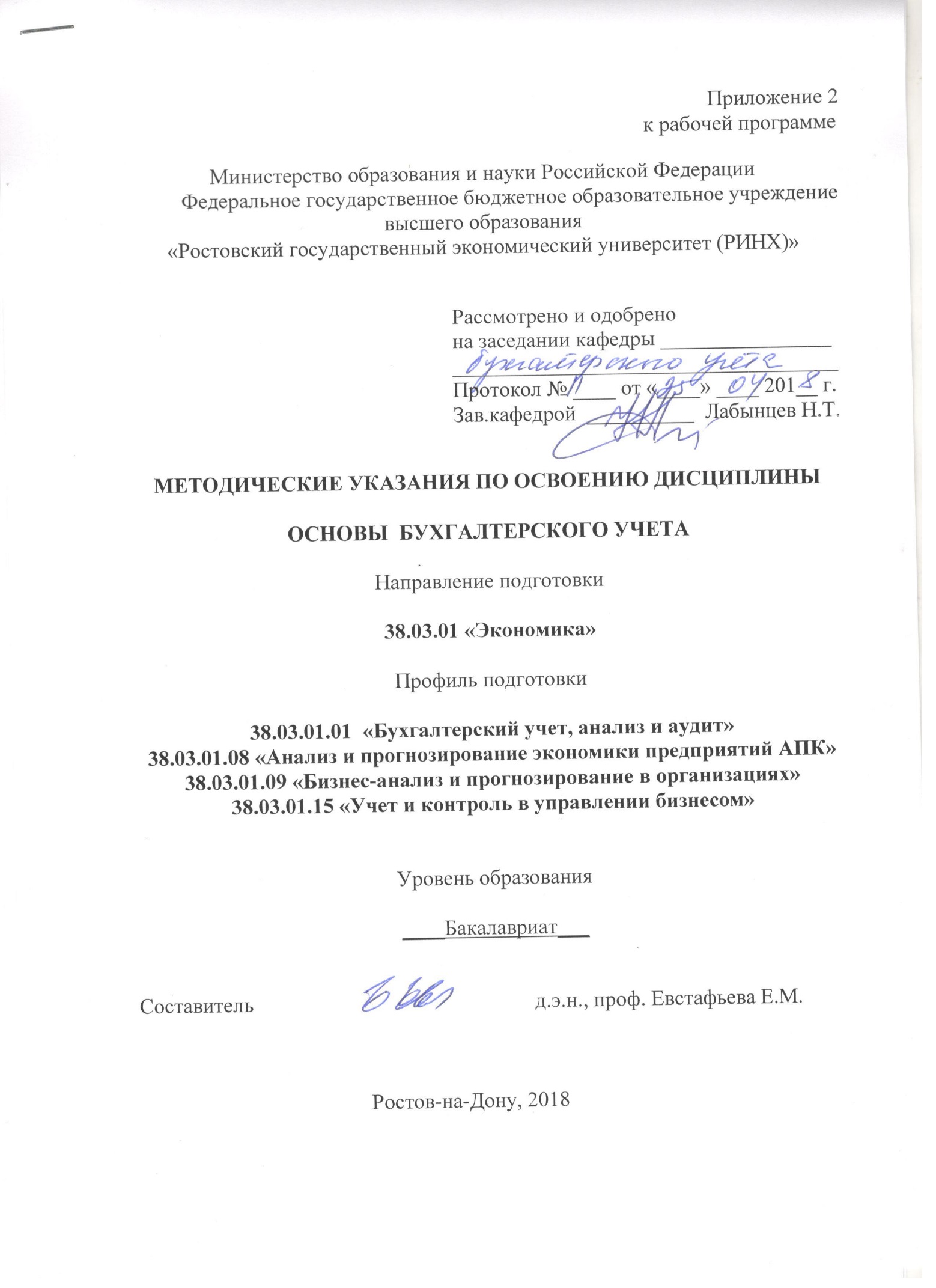 Методические  указания  по  освоению  дисциплины  «Основы бухгалтерского учета»  адресованы  студентам всех форм обучения. Учебным планом по направлению подготовки 38.03.01«Экономика» профиль 38.03.01.01 «Бухгалтерский учет, анализ и аудит» предусмотрены следующие виды занятий  по указанной дисциплине:лекции:2 - практические занятия:3 - самостоятельная работа.В ходе лекционных занятий рассматриваются темы, представленные ниже, даются  рекомендации для самостоятельной работы и подготовке к практическим занятиям. Тема 1.Бухгалтерчский учет -возникновение, развитие и его современная роль в управлении экономикой организации. При изучении вопросов темы студенты самостоятельно должны: 1.1. Возникновение учета. Основные этапы его развития. Виды хозяйственного учета. 1.2.Бухгалтерский учет, его место и роль в системе управления экономическими субъектами. 1.3.Функции управления и их информационные потребности. Задачи бухгалтерского учета. 1.4.Законодательное и нормативное регулирование бухгалтерского учета в Российской Федерации.Тема 2. Принципы бухгалтерского учета, его предмет, объекты. При изучении темы студенты должны изучить: 2.1. Основополагающие принципы бухгалтерского учета и критерии их формирования. 2.2 Предмет бухгалтерского учета2.3 Объекты и их классификация по различным признакам (по их видам и размещению; по источникам образования, и др.)2.4 Содержание понятия «метод бухгалтерского учета».Тема 3.  «Балансовое обобщение». При изучении вопросов темы студенты самостоятельно должны: 3.1. Бухгалтерский баланс, его назначение и структура3.2. Изменения в составе средств организации и источников их образования под влиянием хозяйственных операций3.3. Классификация бухгалтерских балансов.	Тема 4.  «Бухгалтерские счета и двойная запись» 	При изучении темы студенты должны изучить:4.1 Бухгалтерские счета (активные, пассивные и активно-пассивные).4.2 Классификация счетов по экономическому содержанию, назначению и структуре4.3 Система двойной записи. Бухгалтерские проводки: простые и сложные. 4.4 Синтетический и аналитический учет и их взаимосвязь.4.5 Понятие о субсчетах. Забалансовые счета.4.6 План счетов бухгалтерского учета.	Тема 5. «Методы стоимостного измерения объектов учета»При изучении темы студенты должны изучить:5.1. Оценка как метод стоимостного измерения5.2. Виды оценок5.3. Подходы, используемые к оценке объектов учета5.4. Калькулирование как метод исчисления себестоимостиТема 6. «Документация и инвентаризация как элементы метода бухгалтерского учета».При изучении темы студенты должны изучить:6.1. Первичный учет и первичные учетные документы6.2. Инвентаризация активов и обязательствТема 7. «Технология обработки учетной информации»При изучении темы студенты должны изучить7.1. Учетные регистры.7.2. Формы бухгалтерского учета.Тема 8. «Учет хозяйственных процессов»	При изучении темы студенты должны изучить: 	8.1.Учет процесса снабжения.	8.2. Учет процесса производства.	8.3. Учет процесса продажи.В ходе практических занятий углубляются и закрепляются знания студентов  по  ряду  рассмотренных  на  лекциях  вопросов,  развиваются навыки: экономического исследования, сбора, обработки и анализа экономических и социальных данных. При подготовке к практическим занятиям каждый студент должен:  – изучить рекомендованную учебную литературу;  – изучить конспекты лекций;  – подготовить ответы на все вопросы по изучаемой теме;  –письменно решить домашнее задание, рекомендованные преподавателем при изучении каждой темы.    Примеры практических заданий.1. Перечень хозяйственных средств ООО «Эрго»СОСТАВИТЬ БУХГАЛТЕРСКИЙ БАЛАНС ООО «ЭРГО»2. Задача Исходные данные:На основе данных  необходимо:-откройте счет «Расчеты с персоналом по оплате труда» (Сн),- составьте бухгалтерские проводки; - отразите операции по движению средств на расчетном счете;- подсчитайте обороты по счету и определите сальдо конечное (Ск).3. Задача. Баланс кондитерской фабрики « Красная шапочка» на 1 сентября 20ХХ г.Хозяйственные операции в сентябре 20ХХ г.На основе данных необходимо:- составить бухгалтерские проводки в журнале хозяйственных операций;- отразить на счетах бухгалтерского учета хозяйственные операции за сентябрь 20ХХ г.;- подсчитать обороты за месяц и конечные остатки;- составить бухгалтерский баланс кондитерской фабрики « Красная шапочка» на 1 октября 20ХХ г.По согласованию с  преподавателем  студент  может  подготовить реферат, доклад или сообщение по теме занятия. В процессе подготовки к практическим занятиям студенты  могут  воспользоваться  консультациями преподавателя.  Вопросы, не  рассмотренные  на  лекциях  и  практических занятиях, должны  быть  изучены  студентами  в  ходе  самостоятельной  работы. Контроль  самостоятельной  работы  студентов  над  учебной  программой курса  осуществляется  в  ходе   занятий методом  устного опроса  или  посредством  тестирования. В  ходе  самостоятельной  работы  каждый  студент  обязан  прочитать  основную  и  по  возможности  дополнительную  литературу  по  изучаемой  теме,  дополнить  конспекты лекций  недостающим  материалом,  выписками  из  рекомендованных первоисточников.  Выделить  непонятные  термины,  найти  их  значение  в энциклопедических словарях.  При  реализации  различных  видов  учебной  работы  используются разнообразные (в т.ч. интерактивные) методы обучения, в частности:   интерактивная доска для подготовки и проведения лекционных и семинарских занятий;  использование информационных ресурсов и баз данных;Для подготовки к занятиям, текущему контролю и промежуточной аттестации  студенты  могут  воспользоваться электронной библиотекой ВУЗа http://library.rsue.ru/ . Также обучающиеся могут  взять  на  дом необходимую  литературу  на  абонементе  вузовской библиотеки или воспользоваться читальными залами вуза.  УП: 38.03.01.09_1.plxУП: 38.03.01.09_1.plxУП: 38.03.01.09_1.plxстр. 3стр. 3Визирование РПД для исполнения в очередном учебном годуВизирование РПД для исполнения в очередном учебном годуОтдел образовательных программ и планирования учебного процесса Торопова Т.В. __________Рабочая программа пересмотрена, обсуждена и одобрена для исполнения в 2019-2020 учебном году на заседании кафедры Бухгалтерский учетЗав. кафедрой д.э.н., профессор Лабынцев Н.Т. _________________Программу составил(и):  д.э.н., профессор, Евстафьева Е.М. _________________Отдел образовательных программ и планирования учебного процесса Торопова Т.В. __________Рабочая программа пересмотрена, обсуждена и одобрена для исполнения в 2019-2020 учебном году на заседании кафедры Бухгалтерский учетЗав. кафедрой д.э.н., профессор Лабынцев Н.Т. _________________Программу составил(и):  д.э.н., профессор, Евстафьева Е.М. _________________Отдел образовательных программ и планирования учебного процесса Торопова Т.В. __________Рабочая программа пересмотрена, обсуждена и одобрена для исполнения в 2019-2020 учебном году на заседании кафедры Бухгалтерский учетЗав. кафедрой д.э.н., профессор Лабынцев Н.Т. _________________Программу составил(и):  д.э.н., профессор, Евстафьева Е.М. _________________Отдел образовательных программ и планирования учебного процесса Торопова Т.В. __________Рабочая программа пересмотрена, обсуждена и одобрена для исполнения в 2019-2020 учебном году на заседании кафедры Бухгалтерский учетЗав. кафедрой д.э.н., профессор Лабынцев Н.Т. _________________Программу составил(и):  д.э.н., профессор, Евстафьева Е.М. _________________Отдел образовательных программ и планирования учебного процесса Торопова Т.В. __________Рабочая программа пересмотрена, обсуждена и одобрена для исполнения в 2019-2020 учебном году на заседании кафедры Бухгалтерский учетЗав. кафедрой д.э.н., профессор Лабынцев Н.Т. _________________Программу составил(и):  д.э.н., профессор, Евстафьева Е.М. _________________Визирование РПД для исполнения в очередном учебном годуВизирование РПД для исполнения в очередном учебном годуОтдел образовательных программ и планирования учебного процесса Торопова Т.В. __________Рабочая программа пересмотрена, обсуждена и одобрена для исполнения в 2020-2021 учебном году на заседании кафедры Бухгалтерский учетЗав. кафедрой д.э.н., профессор Лабынцев Н.Т. _________________Программу составил(и):  д.э.н., профессор, Евстафьева Е.М. _________________Отдел образовательных программ и планирования учебного процесса Торопова Т.В. __________Рабочая программа пересмотрена, обсуждена и одобрена для исполнения в 2020-2021 учебном году на заседании кафедры Бухгалтерский учетЗав. кафедрой д.э.н., профессор Лабынцев Н.Т. _________________Программу составил(и):  д.э.н., профессор, Евстафьева Е.М. _________________Отдел образовательных программ и планирования учебного процесса Торопова Т.В. __________Рабочая программа пересмотрена, обсуждена и одобрена для исполнения в 2020-2021 учебном году на заседании кафедры Бухгалтерский учетЗав. кафедрой д.э.н., профессор Лабынцев Н.Т. _________________Программу составил(и):  д.э.н., профессор, Евстафьева Е.М. _________________Отдел образовательных программ и планирования учебного процесса Торопова Т.В. __________Рабочая программа пересмотрена, обсуждена и одобрена для исполнения в 2020-2021 учебном году на заседании кафедры Бухгалтерский учетЗав. кафедрой д.э.н., профессор Лабынцев Н.Т. _________________Программу составил(и):  д.э.н., профессор, Евстафьева Е.М. _________________Отдел образовательных программ и планирования учебного процесса Торопова Т.В. __________Рабочая программа пересмотрена, обсуждена и одобрена для исполнения в 2020-2021 учебном году на заседании кафедры Бухгалтерский учетЗав. кафедрой д.э.н., профессор Лабынцев Н.Т. _________________Программу составил(и):  д.э.н., профессор, Евстафьева Е.М. _________________Визирование РПД для исполнения в очередном учебном годуВизирование РПД для исполнения в очередном учебном годуОтдел образовательных программ и планирования учебного процесса Торопова Т.В. __________Рабочая программа пересмотрена, обсуждена и одобрена для исполнения в 2021-2022 учебном году на заседании кафедры Бухгалтерский учетЗав. кафедрой: д.э.н., профессор Лабынцев Н.Т. _________________Программу составил(и):  д.э.н., профессор, Евстафьева Е.М. _________________Отдел образовательных программ и планирования учебного процесса Торопова Т.В. __________Рабочая программа пересмотрена, обсуждена и одобрена для исполнения в 2021-2022 учебном году на заседании кафедры Бухгалтерский учетЗав. кафедрой: д.э.н., профессор Лабынцев Н.Т. _________________Программу составил(и):  д.э.н., профессор, Евстафьева Е.М. _________________Отдел образовательных программ и планирования учебного процесса Торопова Т.В. __________Рабочая программа пересмотрена, обсуждена и одобрена для исполнения в 2021-2022 учебном году на заседании кафедры Бухгалтерский учетЗав. кафедрой: д.э.н., профессор Лабынцев Н.Т. _________________Программу составил(и):  д.э.н., профессор, Евстафьева Е.М. _________________Отдел образовательных программ и планирования учебного процесса Торопова Т.В. __________Рабочая программа пересмотрена, обсуждена и одобрена для исполнения в 2021-2022 учебном году на заседании кафедры Бухгалтерский учетЗав. кафедрой: д.э.н., профессор Лабынцев Н.Т. _________________Программу составил(и):  д.э.н., профессор, Евстафьева Е.М. _________________Отдел образовательных программ и планирования учебного процесса Торопова Т.В. __________Рабочая программа пересмотрена, обсуждена и одобрена для исполнения в 2021-2022 учебном году на заседании кафедры Бухгалтерский учетЗав. кафедрой: д.э.н., профессор Лабынцев Н.Т. _________________Программу составил(и):  д.э.н., профессор, Евстафьева Е.М. _________________Визирование РПД для исполнения в очередном учебном годуВизирование РПД для исполнения в очередном учебном годуОтдел образовательных программ и планирования учебного процесса Торопова Т.В. __________Рабочая программа пересмотрена, обсуждена и одобрена для исполнения в 2022-2023 учебном году на заседании кафедры Бухгалтерский учетЗав. кафедрой: д.э.н., профессор Лабынцев Н.Т. _________________Программу составил(и):  д.э.н., профессор, Евстафьева Е.М. _________________Отдел образовательных программ и планирования учебного процесса Торопова Т.В. __________Рабочая программа пересмотрена, обсуждена и одобрена для исполнения в 2022-2023 учебном году на заседании кафедры Бухгалтерский учетЗав. кафедрой: д.э.н., профессор Лабынцев Н.Т. _________________Программу составил(и):  д.э.н., профессор, Евстафьева Е.М. _________________Отдел образовательных программ и планирования учебного процесса Торопова Т.В. __________Рабочая программа пересмотрена, обсуждена и одобрена для исполнения в 2022-2023 учебном году на заседании кафедры Бухгалтерский учетЗав. кафедрой: д.э.н., профессор Лабынцев Н.Т. _________________Программу составил(и):  д.э.н., профессор, Евстафьева Е.М. _________________Отдел образовательных программ и планирования учебного процесса Торопова Т.В. __________Рабочая программа пересмотрена, обсуждена и одобрена для исполнения в 2022-2023 учебном году на заседании кафедры Бухгалтерский учетЗав. кафедрой: д.э.н., профессор Лабынцев Н.Т. _________________Программу составил(и):  д.э.н., профессор, Евстафьева Е.М. _________________Отдел образовательных программ и планирования учебного процесса Торопова Т.В. __________Рабочая программа пересмотрена, обсуждена и одобрена для исполнения в 2022-2023 учебном году на заседании кафедры Бухгалтерский учетЗав. кафедрой: д.э.н., профессор Лабынцев Н.Т. _________________Программу составил(и):  д.э.н., профессор, Евстафьева Е.М. _________________УП: 38.03.01.09_1.plxУП: 38.03.01.09_1.plxУП: 38.03.01.09_1.plxстр. 41. ЦЕЛИ ОСВОЕНИЯ ДИСЦИПЛИНЫ1. ЦЕЛИ ОСВОЕНИЯ ДИСЦИПЛИНЫ1. ЦЕЛИ ОСВОЕНИЯ ДИСЦИПЛИНЫ1. ЦЕЛИ ОСВОЕНИЯ ДИСЦИПЛИНЫ1. ЦЕЛИ ОСВОЕНИЯ ДИСЦИПЛИНЫ1.1Цели освоения дисциплины: формирование компетенций обучающегося в области организации бухгалтерского учета, выработка системных знаний о предмете и методе бухгалтерского учета, на базе методологического инструментария и новых информационных технологий учета.Цели освоения дисциплины: формирование компетенций обучающегося в области организации бухгалтерского учета, выработка системных знаний о предмете и методе бухгалтерского учета, на базе методологического инструментария и новых информационных технологий учета.Цели освоения дисциплины: формирование компетенций обучающегося в области организации бухгалтерского учета, выработка системных знаний о предмете и методе бухгалтерского учета, на базе методологического инструментария и новых информационных технологий учета.Цели освоения дисциплины: формирование компетенций обучающегося в области организации бухгалтерского учета, выработка системных знаний о предмете и методе бухгалтерского учета, на базе методологического инструментария и новых информационных технологий учета.1.2Задачи: ознакомление с сущностью, целями и содержанием бухгалтерского учета в современных условиях хозяйствования; рассмотрение структуры и содержания бухгалтерского баланса и логики его составления; изучение методики проведения первичного наблюдения за финансово-хозяйственной деятельностью организации; формирование знаний и получение практических навыков в области отражения финансово-хозяйственных операций организации методом двойной записи на счетах бухгалтерского учета; изучение методов стоимостного измерения объектов бухгалтерского учета; ознакомление с учетными регистрами, формами ведения бухгалтерского учета, основами составления бухгалтерской отчетности в организациях.Задачи: ознакомление с сущностью, целями и содержанием бухгалтерского учета в современных условиях хозяйствования; рассмотрение структуры и содержания бухгалтерского баланса и логики его составления; изучение методики проведения первичного наблюдения за финансово-хозяйственной деятельностью организации; формирование знаний и получение практических навыков в области отражения финансово-хозяйственных операций организации методом двойной записи на счетах бухгалтерского учета; изучение методов стоимостного измерения объектов бухгалтерского учета; ознакомление с учетными регистрами, формами ведения бухгалтерского учета, основами составления бухгалтерской отчетности в организациях.Задачи: ознакомление с сущностью, целями и содержанием бухгалтерского учета в современных условиях хозяйствования; рассмотрение структуры и содержания бухгалтерского баланса и логики его составления; изучение методики проведения первичного наблюдения за финансово-хозяйственной деятельностью организации; формирование знаний и получение практических навыков в области отражения финансово-хозяйственных операций организации методом двойной записи на счетах бухгалтерского учета; изучение методов стоимостного измерения объектов бухгалтерского учета; ознакомление с учетными регистрами, формами ведения бухгалтерского учета, основами составления бухгалтерской отчетности в организациях.Задачи: ознакомление с сущностью, целями и содержанием бухгалтерского учета в современных условиях хозяйствования; рассмотрение структуры и содержания бухгалтерского баланса и логики его составления; изучение методики проведения первичного наблюдения за финансово-хозяйственной деятельностью организации; формирование знаний и получение практических навыков в области отражения финансово-хозяйственных операций организации методом двойной записи на счетах бухгалтерского учета; изучение методов стоимостного измерения объектов бухгалтерского учета; ознакомление с учетными регистрами, формами ведения бухгалтерского учета, основами составления бухгалтерской отчетности в организациях.2. МЕСТО ДИСЦИПЛИНЫ В СТРУКТУРЕ ОБРАЗОВАТЕЛЬНОЙ ПРОГРАММЫ2. МЕСТО ДИСЦИПЛИНЫ В СТРУКТУРЕ ОБРАЗОВАТЕЛЬНОЙ ПРОГРАММЫ2. МЕСТО ДИСЦИПЛИНЫ В СТРУКТУРЕ ОБРАЗОВАТЕЛЬНОЙ ПРОГРАММЫ2. МЕСТО ДИСЦИПЛИНЫ В СТРУКТУРЕ ОБРАЗОВАТЕЛЬНОЙ ПРОГРАММЫ2. МЕСТО ДИСЦИПЛИНЫ В СТРУКТУРЕ ОБРАЗОВАТЕЛЬНОЙ ПРОГРАММЫЦикл (раздел) ООП:Цикл (раздел) ООП:Б1.ББ1.ББ1.Б2.1Требования к предварительной подготовке обучающегося:Требования к предварительной подготовке обучающегося:Требования к предварительной подготовке обучающегося:Требования к предварительной подготовке обучающегося:2.1.1Необходимыми условиями для успешного освоения дисциплины являются навыки, знания и умения, полученные в результате изучения дисциплин:Необходимыми условиями для успешного освоения дисциплины являются навыки, знания и умения, полученные в результате изучения дисциплин:Необходимыми условиями для успешного освоения дисциплины являются навыки, знания и умения, полученные в результате изучения дисциплин:Необходимыми условиями для успешного освоения дисциплины являются навыки, знания и умения, полученные в результате изучения дисциплин:2.1.2МикроэкономикаМикроэкономикаМикроэкономикаМикроэкономика2.1.3Введение в специальностьВведение в специальностьВведение в специальностьВведение в специальность2.1.4Экономическая теорияЭкономическая теорияЭкономическая теорияЭкономическая теория2.2Дисциплины и практики, для которых освоение данной дисциплины (модуля) необходимо как предшествующее:Дисциплины и практики, для которых освоение данной дисциплины (модуля) необходимо как предшествующее:Дисциплины и практики, для которых освоение данной дисциплины (модуля) необходимо как предшествующее:Дисциплины и практики, для которых освоение данной дисциплины (модуля) необходимо как предшествующее:2.2.1Основы анализа хозяйственной деятельности организацииОсновы анализа хозяйственной деятельности организацииОсновы анализа хозяйственной деятельности организацииОсновы анализа хозяйственной деятельности организации2.2.2Финансовый учет и отчетностьФинансовый учет и отчетностьФинансовый учет и отчетностьФинансовый учет и отчетность2.2.3Анализ и диагностика финансово-хозяйственной деятельности организацииАнализ и диагностика финансово-хозяйственной деятельности организацииАнализ и диагностика финансово-хозяйственной деятельности организацииАнализ и диагностика финансово-хозяйственной деятельности организации2.2.4Анализ финансовой отчетностиАнализ финансовой отчетностиАнализ финансовой отчетностиАнализ финансовой отчетности2.2.5Основы аудитаОсновы аудитаОсновы аудитаОсновы аудита3. ТРЕБОВАНИЯ К РЕЗУЛЬТАТАМ ОСВОЕНИЯ ДИСЦИПЛИНЫ3. ТРЕБОВАНИЯ К РЕЗУЛЬТАТАМ ОСВОЕНИЯ ДИСЦИПЛИНЫ3. ТРЕБОВАНИЯ К РЕЗУЛЬТАТАМ ОСВОЕНИЯ ДИСЦИПЛИНЫ3. ТРЕБОВАНИЯ К РЕЗУЛЬТАТАМ ОСВОЕНИЯ ДИСЦИПЛИНЫ3. ТРЕБОВАНИЯ К РЕЗУЛЬТАТАМ ОСВОЕНИЯ ДИСЦИПЛИНЫОПК-2:      способностью осуществлять сбор, анализ и обработку данных, необходимых для решения профессиональных задачОПК-2:      способностью осуществлять сбор, анализ и обработку данных, необходимых для решения профессиональных задачОПК-2:      способностью осуществлять сбор, анализ и обработку данных, необходимых для решения профессиональных задачОПК-2:      способностью осуществлять сбор, анализ и обработку данных, необходимых для решения профессиональных задачОПК-2:      способностью осуществлять сбор, анализ и обработку данных, необходимых для решения профессиональных задачЗнать:Знать:Знать:Знать:Знать:cодержание, функции и методы, необходимые для решения поставленных профессиональных задач; методы сбора, обработки  и  анализа информации с применением современных  средств связи, аппаратно-технических  средств и компьютерных технологий; основы построения, расчета и анализа современной системы показателей, характеризующих деятельность хозяйствующих субъектов на микро- и макроуровне.cодержание, функции и методы, необходимые для решения поставленных профессиональных задач; методы сбора, обработки  и  анализа информации с применением современных  средств связи, аппаратно-технических  средств и компьютерных технологий; основы построения, расчета и анализа современной системы показателей, характеризующих деятельность хозяйствующих субъектов на микро- и макроуровне.cодержание, функции и методы, необходимые для решения поставленных профессиональных задач; методы сбора, обработки  и  анализа информации с применением современных  средств связи, аппаратно-технических  средств и компьютерных технологий; основы построения, расчета и анализа современной системы показателей, характеризующих деятельность хозяйствующих субъектов на микро- и макроуровне.cодержание, функции и методы, необходимые для решения поставленных профессиональных задач; методы сбора, обработки  и  анализа информации с применением современных  средств связи, аппаратно-технических  средств и компьютерных технологий; основы построения, расчета и анализа современной системы показателей, характеризующих деятельность хозяйствующих субъектов на микро- и макроуровне.cодержание, функции и методы, необходимые для решения поставленных профессиональных задач; методы сбора, обработки  и  анализа информации с применением современных  средств связи, аппаратно-технических  средств и компьютерных технологий; основы построения, расчета и анализа современной системы показателей, характеризующих деятельность хозяйствующих субъектов на микро- и макроуровне.Уметь:Уметь:Уметь:Уметь:Уметь:использовать источники экономической информации, а также осуществлять поиск информации по полученному заданию, сбор и анализ данных, необходимых для проведения конкретных расчетов; решать ситуационные задачи, связанные с наличием и движением объектов бухгалтерского наблюдения, учитывать обязательства предприятия, составлять калькуляцию затрат на любой вид оказываемых услуг;использовать источники экономической информации, а также осуществлять поиск информации по полученному заданию, сбор и анализ данных, необходимых для проведения конкретных расчетов; решать ситуационные задачи, связанные с наличием и движением объектов бухгалтерского наблюдения, учитывать обязательства предприятия, составлять калькуляцию затрат на любой вид оказываемых услуг;использовать источники экономической информации, а также осуществлять поиск информации по полученному заданию, сбор и анализ данных, необходимых для проведения конкретных расчетов; решать ситуационные задачи, связанные с наличием и движением объектов бухгалтерского наблюдения, учитывать обязательства предприятия, составлять калькуляцию затрат на любой вид оказываемых услуг;использовать источники экономической информации, а также осуществлять поиск информации по полученному заданию, сбор и анализ данных, необходимых для проведения конкретных расчетов; решать ситуационные задачи, связанные с наличием и движением объектов бухгалтерского наблюдения, учитывать обязательства предприятия, составлять калькуляцию затрат на любой вид оказываемых услуг;использовать источники экономической информации, а также осуществлять поиск информации по полученному заданию, сбор и анализ данных, необходимых для проведения конкретных расчетов; решать ситуационные задачи, связанные с наличием и движением объектов бухгалтерского наблюдения, учитывать обязательства предприятия, составлять калькуляцию затрат на любой вид оказываемых услуг;Владеть:Владеть:Владеть:Владеть:Владеть:современными методами сбора, анализа и обработки данных, необходимых для решения поставленных профессиональных задач; навыками самостоятельной работы по применению методологии экономического исследования;навыками определения взаимосвязи финансового и налогового учета при подготовке информации для принятия управленческих решений; навыками анализа информации финансового учета  и финансовой отчетности в процессе принятия управленческих решений;современными методами сбора, анализа и обработки данных, необходимых для решения поставленных профессиональных задач; навыками самостоятельной работы по применению методологии экономического исследования;навыками определения взаимосвязи финансового и налогового учета при подготовке информации для принятия управленческих решений; навыками анализа информации финансового учета  и финансовой отчетности в процессе принятия управленческих решений;современными методами сбора, анализа и обработки данных, необходимых для решения поставленных профессиональных задач; навыками самостоятельной работы по применению методологии экономического исследования;навыками определения взаимосвязи финансового и налогового учета при подготовке информации для принятия управленческих решений; навыками анализа информации финансового учета  и финансовой отчетности в процессе принятия управленческих решений;современными методами сбора, анализа и обработки данных, необходимых для решения поставленных профессиональных задач; навыками самостоятельной работы по применению методологии экономического исследования;навыками определения взаимосвязи финансового и налогового учета при подготовке информации для принятия управленческих решений; навыками анализа информации финансового учета  и финансовой отчетности в процессе принятия управленческих решений;современными методами сбора, анализа и обработки данных, необходимых для решения поставленных профессиональных задач; навыками самостоятельной работы по применению методологии экономического исследования;навыками определения взаимосвязи финансового и налогового учета при подготовке информации для принятия управленческих решений; навыками анализа информации финансового учета  и финансовой отчетности в процессе принятия управленческих решений;ПК-5: способностью анализировать и интерпретировать финансовую, бухгалтерскую и иную информацию, содержащуюся в отчетности предприятий различных форм собственности, организаций, ведомств и т.д. и использовать полученные сведения для принятия управленческих решенийПК-5: способностью анализировать и интерпретировать финансовую, бухгалтерскую и иную информацию, содержащуюся в отчетности предприятий различных форм собственности, организаций, ведомств и т.д. и использовать полученные сведения для принятия управленческих решенийПК-5: способностью анализировать и интерпретировать финансовую, бухгалтерскую и иную информацию, содержащуюся в отчетности предприятий различных форм собственности, организаций, ведомств и т.д. и использовать полученные сведения для принятия управленческих решенийПК-5: способностью анализировать и интерпретировать финансовую, бухгалтерскую и иную информацию, содержащуюся в отчетности предприятий различных форм собственности, организаций, ведомств и т.д. и использовать полученные сведения для принятия управленческих решенийПК-5: способностью анализировать и интерпретировать финансовую, бухгалтерскую и иную информацию, содержащуюся в отчетности предприятий различных форм собственности, организаций, ведомств и т.д. и использовать полученные сведения для принятия управленческих решенийЗнать:Знать:Знать:Знать:Знать:нормативное регулирование бухгалтерского учета и отчетности;нормативное регулирование бухгалтерского учета и отчетности;нормативное регулирование бухгалтерского учета и отчетности;нормативное регулирование бухгалтерского учета и отчетности;нормативное регулирование бухгалтерского учета и отчетности;Уметь:Уметь:Уметь:Уметь:Уметь:составлять оборотно-сальдовые ведомости за установленный период;составлять оборотно-сальдовые ведомости за установленный период;составлять оборотно-сальдовые ведомости за установленный период;составлять оборотно-сальдовые ведомости за установленный период;составлять оборотно-сальдовые ведомости за установленный период;Владеть:Владеть:Владеть:Владеть:Владеть:теоретическими основами анализа финансовой отчетности;теоретическими основами анализа финансовой отчетности;теоретическими основами анализа финансовой отчетности;теоретическими основами анализа финансовой отчетности;теоретическими основами анализа финансовой отчетности;УП: 38.03.01.09_1.plxУП: 38.03.01.09_1.plxУП: 38.03.01.09_1.plxстр. 5ПК-14: способностью осуществлять документирование хозяйственных операций, проводить учет денежных средств, разрабатывать рабочий план счетов бухгалтерского учета организации и формировать на его основе бухгалтерские проводкиПК-14: способностью осуществлять документирование хозяйственных операций, проводить учет денежных средств, разрабатывать рабочий план счетов бухгалтерского учета организации и формировать на его основе бухгалтерские проводкиПК-14: способностью осуществлять документирование хозяйственных операций, проводить учет денежных средств, разрабатывать рабочий план счетов бухгалтерского учета организации и формировать на его основе бухгалтерские проводкиПК-14: способностью осуществлять документирование хозяйственных операций, проводить учет денежных средств, разрабатывать рабочий план счетов бухгалтерского учета организации и формировать на его основе бухгалтерские проводкиПК-14: способностью осуществлять документирование хозяйственных операций, проводить учет денежных средств, разрабатывать рабочий план счетов бухгалтерского учета организации и формировать на его основе бухгалтерские проводкиПК-14: способностью осуществлять документирование хозяйственных операций, проводить учет денежных средств, разрабатывать рабочий план счетов бухгалтерского учета организации и формировать на его основе бухгалтерские проводкиПК-14: способностью осуществлять документирование хозяйственных операций, проводить учет денежных средств, разрабатывать рабочий план счетов бухгалтерского учета организации и формировать на его основе бухгалтерские проводкиПК-14: способностью осуществлять документирование хозяйственных операций, проводить учет денежных средств, разрабатывать рабочий план счетов бухгалтерского учета организации и формировать на его основе бухгалтерские проводкиПК-14: способностью осуществлять документирование хозяйственных операций, проводить учет денежных средств, разрабатывать рабочий план счетов бухгалтерского учета организации и формировать на его основе бухгалтерские проводкиПК-14: способностью осуществлять документирование хозяйственных операций, проводить учет денежных средств, разрабатывать рабочий план счетов бухгалтерского учета организации и формировать на его основе бухгалтерские проводкиЗнать:Знать:Знать:Знать:Знать:Знать:Знать:Знать:Знать:Знать:методы, способы и средства получения, хранения, переработки информации;методы, способы и средства получения, хранения, переработки информации;методы, способы и средства получения, хранения, переработки информации;методы, способы и средства получения, хранения, переработки информации;методы, способы и средства получения, хранения, переработки информации;методы, способы и средства получения, хранения, переработки информации;методы, способы и средства получения, хранения, переработки информации;методы, способы и средства получения, хранения, переработки информации;методы, способы и средства получения, хранения, переработки информации;методы, способы и средства получения, хранения, переработки информации;Уметь:Уметь:Уметь:Уметь:Уметь:Уметь:Уметь:Уметь:Уметь:Уметь:оформлять различные виды бухгалтерских документов;оформлять различные виды бухгалтерских документов;оформлять различные виды бухгалтерских документов;оформлять различные виды бухгалтерских документов;оформлять различные виды бухгалтерских документов;оформлять различные виды бухгалтерских документов;оформлять различные виды бухгалтерских документов;оформлять различные виды бухгалтерских документов;оформлять различные виды бухгалтерских документов;оформлять различные виды бухгалтерских документов;Владеть:Владеть:Владеть:Владеть:Владеть:Владеть:Владеть:Владеть:Владеть:Владеть:элементами метода бухгалтерского учета;элементами метода бухгалтерского учета;элементами метода бухгалтерского учета;элементами метода бухгалтерского учета;элементами метода бухгалтерского учета;элементами метода бухгалтерского учета;элементами метода бухгалтерского учета;элементами метода бухгалтерского учета;элементами метода бухгалтерского учета;элементами метода бухгалтерского учета;ПК-15: способностью формировать бухгалтерские проводки по учету источников и итогам инвентаризации и финансовых обязательств организацииПК-15: способностью формировать бухгалтерские проводки по учету источников и итогам инвентаризации и финансовых обязательств организацииПК-15: способностью формировать бухгалтерские проводки по учету источников и итогам инвентаризации и финансовых обязательств организацииПК-15: способностью формировать бухгалтерские проводки по учету источников и итогам инвентаризации и финансовых обязательств организацииПК-15: способностью формировать бухгалтерские проводки по учету источников и итогам инвентаризации и финансовых обязательств организацииПК-15: способностью формировать бухгалтерские проводки по учету источников и итогам инвентаризации и финансовых обязательств организацииПК-15: способностью формировать бухгалтерские проводки по учету источников и итогам инвентаризации и финансовых обязательств организацииПК-15: способностью формировать бухгалтерские проводки по учету источников и итогам инвентаризации и финансовых обязательств организацииПК-15: способностью формировать бухгалтерские проводки по учету источников и итогам инвентаризации и финансовых обязательств организацииПК-15: способностью формировать бухгалтерские проводки по учету источников и итогам инвентаризации и финансовых обязательств организацииЗнать:Знать:Знать:Знать:Знать:Знать:Знать:Знать:Знать:Знать:предмет и объекты бухгалтерского учета;предмет и объекты бухгалтерского учета;предмет и объекты бухгалтерского учета;предмет и объекты бухгалтерского учета;предмет и объекты бухгалтерского учета;предмет и объекты бухгалтерского учета;предмет и объекты бухгалтерского учета;предмет и объекты бухгалтерского учета;предмет и объекты бухгалтерского учета;предмет и объекты бухгалтерского учета;Уметь:Уметь:Уметь:Уметь:Уметь:Уметь:Уметь:Уметь:Уметь:Уметь:отражать результаты инвентаризации на счетах бухгалтерского учета;отражать результаты инвентаризации на счетах бухгалтерского учета;отражать результаты инвентаризации на счетах бухгалтерского учета;отражать результаты инвентаризации на счетах бухгалтерского учета;отражать результаты инвентаризации на счетах бухгалтерского учета;отражать результаты инвентаризации на счетах бухгалтерского учета;отражать результаты инвентаризации на счетах бухгалтерского учета;отражать результаты инвентаризации на счетах бухгалтерского учета;отражать результаты инвентаризации на счетах бухгалтерского учета;отражать результаты инвентаризации на счетах бухгалтерского учета;Владеть:Владеть:Владеть:Владеть:Владеть:Владеть:Владеть:Владеть:Владеть:Владеть:методами бухгалтерского учета;методами бухгалтерского учета;методами бухгалтерского учета;методами бухгалтерского учета;методами бухгалтерского учета;методами бухгалтерского учета;методами бухгалтерского учета;методами бухгалтерского учета;методами бухгалтерского учета;методами бухгалтерского учета;ПК-16: способностью оформлять платежные документы и формировать бухгалтерские проводки по начислению и перечислению налогов и сборов в бюджеты различных уровней, страховых взносов - во внебюджетные фондыПК-16: способностью оформлять платежные документы и формировать бухгалтерские проводки по начислению и перечислению налогов и сборов в бюджеты различных уровней, страховых взносов - во внебюджетные фондыПК-16: способностью оформлять платежные документы и формировать бухгалтерские проводки по начислению и перечислению налогов и сборов в бюджеты различных уровней, страховых взносов - во внебюджетные фондыПК-16: способностью оформлять платежные документы и формировать бухгалтерские проводки по начислению и перечислению налогов и сборов в бюджеты различных уровней, страховых взносов - во внебюджетные фондыПК-16: способностью оформлять платежные документы и формировать бухгалтерские проводки по начислению и перечислению налогов и сборов в бюджеты различных уровней, страховых взносов - во внебюджетные фондыПК-16: способностью оформлять платежные документы и формировать бухгалтерские проводки по начислению и перечислению налогов и сборов в бюджеты различных уровней, страховых взносов - во внебюджетные фондыПК-16: способностью оформлять платежные документы и формировать бухгалтерские проводки по начислению и перечислению налогов и сборов в бюджеты различных уровней, страховых взносов - во внебюджетные фондыПК-16: способностью оформлять платежные документы и формировать бухгалтерские проводки по начислению и перечислению налогов и сборов в бюджеты различных уровней, страховых взносов - во внебюджетные фондыПК-16: способностью оформлять платежные документы и формировать бухгалтерские проводки по начислению и перечислению налогов и сборов в бюджеты различных уровней, страховых взносов - во внебюджетные фондыПК-16: способностью оформлять платежные документы и формировать бухгалтерские проводки по начислению и перечислению налогов и сборов в бюджеты различных уровней, страховых взносов - во внебюджетные фондыЗнать:Знать:Знать:Знать:Знать:Знать:Знать:Знать:Знать:Знать:систему налогообложения РФ;систему налогообложения РФ;систему налогообложения РФ;систему налогообложения РФ;систему налогообложения РФ;систему налогообложения РФ;систему налогообложения РФ;систему налогообложения РФ;систему налогообложения РФ;систему налогообложения РФ;Уметь:Уметь:Уметь:Уметь:Уметь:Уметь:Уметь:Уметь:Уметь:Уметь:формировать бухгалтерские проводки по начислению и перечислению налогов и сборов в бюджеты различных уровней, страховых взносов - во внебюджетные фонды;формировать бухгалтерские проводки по начислению и перечислению налогов и сборов в бюджеты различных уровней, страховых взносов - во внебюджетные фонды;формировать бухгалтерские проводки по начислению и перечислению налогов и сборов в бюджеты различных уровней, страховых взносов - во внебюджетные фонды;формировать бухгалтерские проводки по начислению и перечислению налогов и сборов в бюджеты различных уровней, страховых взносов - во внебюджетные фонды;формировать бухгалтерские проводки по начислению и перечислению налогов и сборов в бюджеты различных уровней, страховых взносов - во внебюджетные фонды;формировать бухгалтерские проводки по начислению и перечислению налогов и сборов в бюджеты различных уровней, страховых взносов - во внебюджетные фонды;формировать бухгалтерские проводки по начислению и перечислению налогов и сборов в бюджеты различных уровней, страховых взносов - во внебюджетные фонды;формировать бухгалтерские проводки по начислению и перечислению налогов и сборов в бюджеты различных уровней, страховых взносов - во внебюджетные фонды;формировать бухгалтерские проводки по начислению и перечислению налогов и сборов в бюджеты различных уровней, страховых взносов - во внебюджетные фонды;формировать бухгалтерские проводки по начислению и перечислению налогов и сборов в бюджеты различных уровней, страховых взносов - во внебюджетные фонды;Владеть:Владеть:Владеть:Владеть:Владеть:Владеть:Владеть:Владеть:Владеть:Владеть:методами, способами и средствами получения, хранения, переработки информации;методами, способами и средствами получения, хранения, переработки информации;методами, способами и средствами получения, хранения, переработки информации;методами, способами и средствами получения, хранения, переработки информации;методами, способами и средствами получения, хранения, переработки информации;методами, способами и средствами получения, хранения, переработки информации;методами, способами и средствами получения, хранения, переработки информации;методами, способами и средствами получения, хранения, переработки информации;методами, способами и средствами получения, хранения, переработки информации;методами, способами и средствами получения, хранения, переработки информации;ПК-17: способностью отражать на счетах бухгалтерского учета результаты хозяйственной деятельности за отчетный период, составлять формы бухгалтерской и статистической отчетности, налоговые декларацииПК-17: способностью отражать на счетах бухгалтерского учета результаты хозяйственной деятельности за отчетный период, составлять формы бухгалтерской и статистической отчетности, налоговые декларацииПК-17: способностью отражать на счетах бухгалтерского учета результаты хозяйственной деятельности за отчетный период, составлять формы бухгалтерской и статистической отчетности, налоговые декларацииПК-17: способностью отражать на счетах бухгалтерского учета результаты хозяйственной деятельности за отчетный период, составлять формы бухгалтерской и статистической отчетности, налоговые декларацииПК-17: способностью отражать на счетах бухгалтерского учета результаты хозяйственной деятельности за отчетный период, составлять формы бухгалтерской и статистической отчетности, налоговые декларацииПК-17: способностью отражать на счетах бухгалтерского учета результаты хозяйственной деятельности за отчетный период, составлять формы бухгалтерской и статистической отчетности, налоговые декларацииПК-17: способностью отражать на счетах бухгалтерского учета результаты хозяйственной деятельности за отчетный период, составлять формы бухгалтерской и статистической отчетности, налоговые декларацииПК-17: способностью отражать на счетах бухгалтерского учета результаты хозяйственной деятельности за отчетный период, составлять формы бухгалтерской и статистической отчетности, налоговые декларацииПК-17: способностью отражать на счетах бухгалтерского учета результаты хозяйственной деятельности за отчетный период, составлять формы бухгалтерской и статистической отчетности, налоговые декларацииПК-17: способностью отражать на счетах бухгалтерского учета результаты хозяйственной деятельности за отчетный период, составлять формы бухгалтерской и статистической отчетности, налоговые декларацииЗнать:Знать:Знать:Знать:Знать:Знать:Знать:Знать:Знать:Знать:строение и классификацию бухгалтерских счетов;строение и классификацию бухгалтерских счетов;строение и классификацию бухгалтерских счетов;строение и классификацию бухгалтерских счетов;строение и классификацию бухгалтерских счетов;строение и классификацию бухгалтерских счетов;строение и классификацию бухгалтерских счетов;строение и классификацию бухгалтерских счетов;строение и классификацию бухгалтерских счетов;строение и классификацию бухгалтерских счетов;Уметь:Уметь:Уметь:Уметь:Уметь:Уметь:Уметь:Уметь:Уметь:Уметь:осуществлять документирование хозяйственных операций, составлять отчетность, исчислять налоги;осуществлять документирование хозяйственных операций, составлять отчетность, исчислять налоги;осуществлять документирование хозяйственных операций, составлять отчетность, исчислять налоги;осуществлять документирование хозяйственных операций, составлять отчетность, исчислять налоги;осуществлять документирование хозяйственных операций, составлять отчетность, исчислять налоги;осуществлять документирование хозяйственных операций, составлять отчетность, исчислять налоги;осуществлять документирование хозяйственных операций, составлять отчетность, исчислять налоги;осуществлять документирование хозяйственных операций, составлять отчетность, исчислять налоги;осуществлять документирование хозяйственных операций, составлять отчетность, исчислять налоги;осуществлять документирование хозяйственных операций, составлять отчетность, исчислять налоги;Владеть:Владеть:Владеть:Владеть:Владеть:Владеть:Владеть:Владеть:Владеть:Владеть:элементами метода бухгалтерского учета;элементами метода бухгалтерского учета;элементами метода бухгалтерского учета;элементами метода бухгалтерского учета;элементами метода бухгалтерского учета;элементами метода бухгалтерского учета;элементами метода бухгалтерского учета;элементами метода бухгалтерского учета;элементами метода бухгалтерского учета;элементами метода бухгалтерского учета;ПК-18: способностью организовывать и осуществлять налоговый учет и налоговое планирование организацииПК-18: способностью организовывать и осуществлять налоговый учет и налоговое планирование организацииПК-18: способностью организовывать и осуществлять налоговый учет и налоговое планирование организацииПК-18: способностью организовывать и осуществлять налоговый учет и налоговое планирование организацииПК-18: способностью организовывать и осуществлять налоговый учет и налоговое планирование организацииПК-18: способностью организовывать и осуществлять налоговый учет и налоговое планирование организацииПК-18: способностью организовывать и осуществлять налоговый учет и налоговое планирование организацииПК-18: способностью организовывать и осуществлять налоговый учет и налоговое планирование организацииПК-18: способностью организовывать и осуществлять налоговый учет и налоговое планирование организацииПК-18: способностью организовывать и осуществлять налоговый учет и налоговое планирование организацииЗнать:Знать:Знать:Знать:Знать:Знать:Знать:Знать:Знать:Знать:о реализации функций по управлению организацией в части ведения налогового учета;о реализации функций по управлению организацией в части ведения налогового учета;о реализации функций по управлению организацией в части ведения налогового учета;о реализации функций по управлению организацией в части ведения налогового учета;о реализации функций по управлению организацией в части ведения налогового учета;о реализации функций по управлению организацией в части ведения налогового учета;о реализации функций по управлению организацией в части ведения налогового учета;о реализации функций по управлению организацией в части ведения налогового учета;о реализации функций по управлению организацией в части ведения налогового учета;о реализации функций по управлению организацией в части ведения налогового учета;Уметь:Уметь:Уметь:Уметь:Уметь:Уметь:Уметь:Уметь:Уметь:Уметь:осуществлять документирование хозяйственных операций, проводить учет хозяйственных операций и результатов деятельности;осуществлять документирование хозяйственных операций, проводить учет хозяйственных операций и результатов деятельности;осуществлять документирование хозяйственных операций, проводить учет хозяйственных операций и результатов деятельности;осуществлять документирование хозяйственных операций, проводить учет хозяйственных операций и результатов деятельности;осуществлять документирование хозяйственных операций, проводить учет хозяйственных операций и результатов деятельности;осуществлять документирование хозяйственных операций, проводить учет хозяйственных операций и результатов деятельности;осуществлять документирование хозяйственных операций, проводить учет хозяйственных операций и результатов деятельности;осуществлять документирование хозяйственных операций, проводить учет хозяйственных операций и результатов деятельности;осуществлять документирование хозяйственных операций, проводить учет хозяйственных операций и результатов деятельности;осуществлять документирование хозяйственных операций, проводить учет хозяйственных операций и результатов деятельности;Владеть:Владеть:Владеть:Владеть:Владеть:Владеть:Владеть:Владеть:Владеть:Владеть:методами налогового учета; способами и средствами получения, хранения, переработки информации;методами налогового учета; способами и средствами получения, хранения, переработки информации;методами налогового учета; способами и средствами получения, хранения, переработки информации;методами налогового учета; способами и средствами получения, хранения, переработки информации;методами налогового учета; способами и средствами получения, хранения, переработки информации;методами налогового учета; способами и средствами получения, хранения, переработки информации;методами налогового учета; способами и средствами получения, хранения, переработки информации;методами налогового учета; способами и средствами получения, хранения, переработки информации;методами налогового учета; способами и средствами получения, хранения, переработки информации;методами налогового учета; способами и средствами получения, хранения, переработки информации;4. СТРУКТУРА И СОДЕРЖАНИЕ ДИСЦИПЛИНЫ (МОДУЛЯ)4. СТРУКТУРА И СОДЕРЖАНИЕ ДИСЦИПЛИНЫ (МОДУЛЯ)4. СТРУКТУРА И СОДЕРЖАНИЕ ДИСЦИПЛИНЫ (МОДУЛЯ)4. СТРУКТУРА И СОДЕРЖАНИЕ ДИСЦИПЛИНЫ (МОДУЛЯ)4. СТРУКТУРА И СОДЕРЖАНИЕ ДИСЦИПЛИНЫ (МОДУЛЯ)4. СТРУКТУРА И СОДЕРЖАНИЕ ДИСЦИПЛИНЫ (МОДУЛЯ)4. СТРУКТУРА И СОДЕРЖАНИЕ ДИСЦИПЛИНЫ (МОДУЛЯ)4. СТРУКТУРА И СОДЕРЖАНИЕ ДИСЦИПЛИНЫ (МОДУЛЯ)4. СТРУКТУРА И СОДЕРЖАНИЕ ДИСЦИПЛИНЫ (МОДУЛЯ)4. СТРУКТУРА И СОДЕРЖАНИЕ ДИСЦИПЛИНЫ (МОДУЛЯ)Код занятияНаименование разделов и тем /вид занятия/Семестр / КурсСеместр / КурсЧасовКомпетен-цииЛитератураИнтер акт.ПримечаниеПримечаниеРаздел 1. «Сущность, цели и содержание бухгалтерского учета»УП: 38.03.01.09_1.plxУП: 38.03.01.09_1.plxУП: 38.03.01.09_1.plxстр. 61.1Тема 1.Бухгалтерский учет - возникновение, развитие и его современная роль в управлении экономикой организации.1.1. Возникновение учета. Основные этапы его развития.Виды хозяйственного учета.1.2.Бухгалтерский учет, его место и роль в системе управления экономическими субъектами.1.3.Функции управления и их информационные потребности. Задачи бухгалтерского учета.1.4.Законодательное и нормативное регулирование бухгалтер-ского учета в Российской Федерации./Лек/442ОПК-2 ПК- 5 ПК-14 ПК -15 ПК-16 ПК-17 ПК- 18Л1.1 Л1.2 Л1.3 Л1.4 Л1.5 Л2.1 Л2.2 Л2.3 Л2.4 Л2.5 Л2.6Э1 Э2 Э3 Э401.2Тема 1.Бухгалтерский учет - возникновение, развитие и его современная роль в управлении экономикой организации.1.1. Возникновение учета. Основные этапы его развития.Виды хозяйственного учета.1.2.Бухгалтерский учет, его место и роль в системе управления экономическими субъектами.1.3.Функции управления и их информационные потребности. Задачи бухгалтерского учета.1.4.Законодательное и нормативное регулирование бухгалтер-ского учета в Российской Федерации./Пр/444ОПК-2 ПК- 5 ПК-14 ПК -15 ПК-16 ПК-17 ПК- 18Л1.1 Л1.2 Л1.3 Л1.4 Л1.5 Л2.1 Л2.2 Л2.3 Л2.4 Л2.5 Л2.6Э1 Э2 Э3 Э441.3Тема 1.Бухгалтерский учет - возникновение, развитие и его современная роль в управлении экономикой организации.1.1. Возникновение учета. Основные этапы его развития.Виды хозяйственного учета.1.2.Бухгалтерский учет, его место и роль в системе управления экономическими субъектами.1.3.Функции управления и их информационные потребности. Задачи бухгалтерского учета.1.4.Законодательное и нормативное регулирование бухгалтер-ского учета в Российской Федерации. /Ср/446ОПК-2 ПК- 5 ПК-14 ПК -15 ПК-16 ПК-17 ПК- 18Л1.1 Л1.2 Л1.3 Л1.4 Л1.5 Л2.1 Л2.2 Л2.3 Л2.4 Л2.5 Л2.6Э1 Э2 Э3 Э401.4Тема 2. Принципы бухгалтерского учета, его предмет,  объекты.2.1. Основополагающие принципы бухгалтерского учета и критерии их формирования.2.2 Предмет бухгалтерского учета2.3 Объекты и их классификация по различным признакам2.4 Содержание понятия «метод бухгалтерского учета»./Лек/442ОПК-2 ПК- 5 ПК-14 ПК -15 ПК-16 ПК-17 ПК- 18Л1.1 Л1.2 Л1.3 Л1.4 Л1.5 Л2.1 Л2.2 Л2.3 Л2.4 Л2.5 Л2.6Э1 Э2 Э3 Э40УП: 38.03.01.09_1.plxУП: 38.03.01.09_1.plxУП: 38.03.01.09_1.plxстр. 71.5Тема 2. Принципы бухгалтерского учета, его предмет,  объекты.2.1. Основополагающие принципы бухгалтерского учета и критерии их формирования.2.2 Предмет бухгалтерского учета2.3 Объекты и их классификация по различным признакам2.4 Содержание понятия «метод бухгалтерского учета»./Пр/444ОПК-2 ПК- 5 ПК-14 ПК -15 ПК-16 ПК-17 ПК- 18Л1.1 Л1.2 Л1.3 Л1.4 Л1.5 Л2.1 Л2.2 Л2.3 Л2.4 Л2.5 Л2.6Э1 Э2 Э3 Э441.6Тема 2. Принципы бухгалтерского учета, его предмет,  объекты.2.1. Основополагающие принципы бухгалтерского учета и критерии их формирования.2.2 Предмет бухгалтерского учета2.3 Объекты и их классификация по различным признакам2.4 Содержание понятия «метод бухгалтерского учета»./Ср/446ОПК-2 ПК- 5 ПК-14 ПК -15 ПК-16 ПК-17 ПК- 18Л1.1 Л1.2 Л1.3 Л1.4 Л1.5 Л2.1 Л2.2 Л2.3 Л2.4 Л2.5 Л2.6Э1 Э2 Э3 Э40Раздел 2. «Метод бухгалтерского учета и его элементы»2.1Тема 3. «Балансовое обобщение»3.1. Бухгалтерский баланс, его назначение и структура3.2. Изменения в составе средств организации и источников их образования под влиянием хозяйственных операций3.3. Классификация бухгалтерских балансов/Лек/442ОПК-2 ПК- 5 ПК-14 ПК -15 ПК-16 ПК-17 ПК- 18Л1.1 Л1.2 Л1.3 Л1.4 Л1.5 Л2.1 Л2.2 Л2.3 Л2.4 Л2.5 Л2.6Э1 Э2 Э3 Э402.2Тема 3. «Балансовое обобщение»3.1. Бухгалтерский баланс, его назначение и структура3.2. Изменения в составе средств организации и источников их образования под влиянием хозяйственных операций3.3. Классификация бухгалтерских балансов/Пр/444ОПК-2 ПК- 5 ПК-14 ПК -15 ПК-16 ПК-17 ПК- 18Л1.1 Л1.2 Л1.3 Л1.4 Л1.5 Л2.1 Л2.2 Л2.3 Л2.4 Л2.5 Л2.6Э1 Э2 Э3 Э442.3Тема 3. «Балансовое обобщение»3.1. Бухгалтерский баланс, его назначение и структура3.2. Изменения в составе средств организации и источников их образования под влиянием хозяйственных операций3.3. Классификация бухгалтерских балансов/Ср/446ОПК-2 ПК- 5 ПК-14 ПК -15 ПК-16 ПК-17 ПК- 18Л1.1 Л1.2 Л1.3 Л1.4 Л1.5 Л2.1 Л2.2 Л2.3 Л2.4 Л2.5 Л2.6Э1 Э2 Э3 Э40УП: 38.03.01.09_1.plxУП: 38.03.01.09_1.plxУП: 38.03.01.09_1.plxстр. 82.4Тема 4.  «Бухгалтерские счета и двойная запись»4.1 Бухгалтерские счета (активные, пассивные и активно-пассивные).4.2 Классификация счетов по экономическому содержанию, назначению и структуре4.3 Система двойной записи. Бухгалтерские проводки: простые и сложные.4.4 Синтетический и аналитический учет и их взаимосвязь.4.5 Понятие о субсчетах. Забалансовые счета.4.6 План счетов бухгалтерского учета./Лек/442ОПК-2 ПК- 5 ПК-14 ПК -15 ПК-16 ПК-17 ПК- 18Л1.1 Л1.2 Л1.3 Л1.4 Л1.5 Л2.1 Л2.2 Л2.3 Л2.4 Л2.5 Л2.6Э1 Э2 Э3 Э402.5Тема 4.  «Бухгалтерские счета и двойная запись»4.1 Бухгалтерские счета (активные, пассивные и активно-пассивные).4.2 Классификация счетов по экономическому содержанию, назначению и структуре4.3 Система двойной записи. Бухгалтерские проводки: простые и сложные.4.4 Синтетический и аналитический учет и их взаимосвязь.4.5 Понятие о субсчетах. Забалансовые счета.4.6 План счетов бухгалтерского учета./Пр/444ОПК-2 ПК- 5 ПК-14 ПК -15 ПК-16 ПК-17 ПК- 18Л1.1 Л1.2 Л1.3 Л1.4 Л1.5 Л2.1 Л2.2 Л2.3 Л2.4 Л2.5 Л2.6Э1 Э2 Э3 Э442.6Тема 4.  «Бухгалтерские счета и двойная запись»4.1 Бухгалтерские счета (активные, пассивные и активно-пассивные).4.2 Классификация счетов по экономическому содержанию, назначению и структуре4.3 Система двойной записи. Бухгалтерские проводки: простые и сложные.4.4 Синтетический и аналитический учет и их взаимосвязь.4.5 Понятие о субсчетах. Забалансовые счета.4.6 План счетов бухгалтерского учета./Ср/446ОПК-2 ПК- 5 ПК-14 ПК -15 ПК-16 ПК-17 ПК- 18Л1.1 Л1.2 Л1.3 Л1.4 Л1.5 Л2.1 Л2.2 Л2.3 Л2.4 Л2.5 Л2.6Э1 Э2 Э3 Э402.7Тема 5. «Методы стоимостного измерения объектов учета»5.1. Оценка как метод стоимостного измерения5.2. Виды оценок5.3. Подходы, используемые к оценке объектов учета5.4. Калькулирование как метод исчисления себестоимости/Лек/442ОПК-2 ПК- 5 ПК-14 ПК -15 ПК-16 ПК-17 ПК- 18Л1.1 Л1.2 Л1.3 Л1.4 Л1.5 Л2.1 Л2.2 Л2.3 Л2.4 Л2.5 Л2.6Э1 Э2 Э3 Э40УП: 38.03.01.09_1.plxУП: 38.03.01.09_1.plxУП: 38.03.01.09_1.plxстр. 92.8Тема 5. «Методы стоимостного измерения объектов учета»5.1. Оценка как метод стоимостного измерения5.2. Виды оценок5.3. Подходы, используемые к оценке объектов учета5.4. Калькулирование как метод исчисления себестоимости/Пр/444ОПК-2 ПК- 5 ПК-14 ПК -15 ПК-16 ПК-17 ПК- 18Л1.1 Л1.2 Л1.3 Л1.4 Л1.5 Л2.1 Л2.2 Л2.3 Л2.4 Л2.5 Л2.6Э1 Э2 Э3 Э442.9Тема 5. «Методы стоимостного измерения объектов учета»5.1. Оценка как метод стоимостного измерения5.2. Виды оценок5.3. Подходы, используемые к оценке объектов учета5.4. Калькулирование как метод исчисления себестоимости/Ср/446ОПК-2 ПК- 5 ПК-14 ПК -15 ПК-16 ПК-17 ПК- 18Л1.1 Л1.2 Л1.3 Л1.4 Л1.5 Л2.1 Л2.2 Л2.3 Л2.4 Л2.5 Л2.6Э1 Э2 Э3 Э402.10Тема 6. «Документация и инвентаризация как элементы метода бухгалтерского учета»6.1. Первичный учет и первичные учетные документы6.2. Инвентаризация активов и обязательств/Лек/442ОПК-2 ПК- 5 ПК-14 ПК -15 ПК-16 ПК-17 ПК- 18Л1.1 Л1.2 Л1.3 Л1.4 Л1.5 Л2.1 Л2.2 Л2.3 Л2.4 Л2.5 Л2.6Э1 Э2 Э3 Э402.11Тема 6. «Документация и инвентаризация как элементы метода бухгалтерского учета»6.1. Первичный учет и первичные учетные документы6.2. Инвентаризация активов и обязательств/Ср/446ОПК-2 ПК- 5 ПК-14 ПК -15 ПК-16 ПК-17 ПК- 18Л1.1 Л1.2 Л1.3 Л1.4 Л1.5 Л2.1 Л2.2 Л2.3 Л2.4 Л2.5 Л2.6Э1 Э2 Э3 Э402.12Тема 6. «Документация и инвентаризация как элементы метода бухгалтерского учета»6.1. Первичный учет и первичные учетные документы6.2. Инвентаризация активов и обязательств/Пр/444ОПК-2 ПК- 5 ПК-14 ПК -15 ПК-16 ПК-17 ПК- 18Л1.1 Л1.2 Л1.3 Л1.4 Л1.5 Л2.1 Л2.2 Л2.3 Л2.4 Л2.5 Л2.6Э1 Э2 Э3 Э44Раздел 3. «Основы организации бухгалтерского учета»3.1Тема 7. «Технология обработки учетной информации»7.1. Учетные регистры7.2. Формы бухгалтерского учета/Лек/442ОПК-2 ПК- 5 ПК-14 ПК -15 ПК-16 ПК-17 ПК- 18Л1.1 Л1.2 Л1.3 Л1.4 Л1.5 Л2.1 Л2.2 Л2.3 Л2.4 Л2.5 Л2.6Э1 Э2 Э3 Э403.2Тема 7. «Технология обработки учетной информации»7.1. Учетные регистры7.2. Формы бухгалтерского учета/Пр/444ОПК-2 ПК- 5 ПК-14 ПК -15 ПК-16 ПК-17 ПК- 18Л1.1 Л1.2 Л1.3 Л1.4 Л1.5 Л2.1 Л2.2 Л2.3 Л2.4 Л2.5 Л2.6Э1 Э2 Э3 Э44УП: 38.03.01.09_1.plxУП: 38.03.01.09_1.plxУП: 38.03.01.09_1.plxстр. 103.3Тема 7. «Технология обработки учетной информации»7.1. Учетные регистры7.2. Формы бухгалтерского учета/Ср/446ОПК-2 ПК- 5 ПК-14 ПК -15 ПК-16 ПК-17 ПК- 18Л1.1 Л1.2 Л1.3 Л1.4 Л1.5 Л2.1 Л2.2 Л2.3 Л2.4 Л2.5 Л2.6Э1 Э2 Э3 Э403.4Тема 8. «Учет хозяйственных процессов»8.1. Учет процесса снабжения8.2. Учет процесса производства8.3. Учет процесса продажи/Лек/444ОПК-2 ПК- 5 ПК-14 ПК -15 ПК-16 ПК-17 ПК- 18Л1.1 Л1.2 Л1.3 Л1.4 Л1.5 Л2.1 Л2.2 Л2.3 Л2.4 Л2.5 Л2.6Э1 Э2 Э3 Э403.5Тема 8. «Учет хозяйственных процессов»8.1. Учет процесса снабжения8.2. Учет процесса производства8.3. Учет процесса продажи/Пр/448ОПК-2 ПК- 5 ПК-14 ПК -15 ПК-16 ПК-17 ПК- 18Л1.1 Л1.2 Л1.3 Л1.4 Л1.5 Л2.1 Л2.2 Л2.3 Л2.4 Л2.5 Л2.6Э1 Э2 Э3 Э483.6Тема 8. «Учет хозяйственных процессов»8.1. Учет процесса снабжения8.2. Учет процесса производства8.3. Учет процесса продажи/Ср/4412ОПК-2 ПК- 5 ПК-14 ПК -15 ПК-16 ПК-17 ПК- 18Л1.1 Л1.2 Л1.3 Л1.4 Л1.5 Л2.1 Л2.2 Л2.3 Л2.4 Л2.5 Л2.6Э1 Э2 Э3 Э403.7/Экзамен/4436ОПК-2 ПК- 5 ПК-14 ПК -15 ПК-16 ПК-17 ПК- 18Л1.1 Л1.2 Л1.3 Л1.4 Л1.5 Л2.1 Л2.2 Л2.3 Л2.4 Л2.5 Л2.6Э1 Э2 Э3 Э405. ФОНД ОЦЕНОЧНЫХ СРЕДСТВ5. ФОНД ОЦЕНОЧНЫХ СРЕДСТВ5. ФОНД ОЦЕНОЧНЫХ СРЕДСТВ5. ФОНД ОЦЕНОЧНЫХ СРЕДСТВ5. ФОНД ОЦЕНОЧНЫХ СРЕДСТВ5. ФОНД ОЦЕНОЧНЫХ СРЕДСТВ5. ФОНД ОЦЕНОЧНЫХ СРЕДСТВ5. ФОНД ОЦЕНОЧНЫХ СРЕДСТВ5. ФОНД ОЦЕНОЧНЫХ СРЕДСТВ5. ФОНД ОЦЕНОЧНЫХ СРЕДСТВ5.1. Фонд оценочных средств для проведения промежуточной аттестации5.1. Фонд оценочных средств для проведения промежуточной аттестации5.1. Фонд оценочных средств для проведения промежуточной аттестации5.1. Фонд оценочных средств для проведения промежуточной аттестации5.1. Фонд оценочных средств для проведения промежуточной аттестации5.1. Фонд оценочных средств для проведения промежуточной аттестации5.1. Фонд оценочных средств для проведения промежуточной аттестации5.1. Фонд оценочных средств для проведения промежуточной аттестации5.1. Фонд оценочных средств для проведения промежуточной аттестации5.1. Фонд оценочных средств для проведения промежуточной аттестацииВопросы к экзамену1. Хозяйственный учет и  его место в рыночной  экономике. Виды хозяйственного учета.2. Законодательное и нормативное регулирование бухгалтерского учета в Российской Федерации.3. Понятие бухгалтерского учета, его функции в соответствии с ФЗ №402 «О бухгалтерском учете».4. Пользователи бухгалтерской (финансовой) информации.5. Роль и значение бухгалтерского учета в системе управления.6. Принципы бухгалтерского учета и его важнейшие объекты.7. Объекты бухгалтерского учета и оценка средств организации, исходя из Федерального закона №402 «О бухгалтерском учете».8. Метод бухгалтерского учета и его элементы.9. Бухгалтерский баланс, его назначение, структура и содержание.10. Основные виды и разновидности бухгалтерских балансов, используемых в рыночной экономике.11. Система двойной записи на счетах бухгалтерского учета.12. Оценка и ее место в бухгалтерском учете. Виды оценок имущества и обязательств.13. План счетов бухгалтерского учета.14. Документирование хозяйственных операций как один из важнейших элементов метода бухгалтерского учета.15. Инвентаризация  как элемент метода бухгалтерского учета.16. Отчетность как метод обобщенного отражения данных бухгалтерского учета. Состав бухгалтерской отчетности.17. Калькулирование как метод исчисления себестоимости.18. Виды бухгалтерских балансов, варианты их построения.19. Измерители, применяемые в бухгалтерском учете.20. Активные, пассивные и активно-пассивные счета.21. Синтетический и аналитический учет, понятие о субсчетах.22. Сущность метода балансового обобщения экономической информации.23. Права и обязанности главного бухгалтера хозяйствующего субъекта.24. Классификация счетов по назначению и структуре.25. Классификация счетов по экономическому содержанию.Вопросы к экзамену1. Хозяйственный учет и  его место в рыночной  экономике. Виды хозяйственного учета.2. Законодательное и нормативное регулирование бухгалтерского учета в Российской Федерации.3. Понятие бухгалтерского учета, его функции в соответствии с ФЗ №402 «О бухгалтерском учете».4. Пользователи бухгалтерской (финансовой) информации.5. Роль и значение бухгалтерского учета в системе управления.6. Принципы бухгалтерского учета и его важнейшие объекты.7. Объекты бухгалтерского учета и оценка средств организации, исходя из Федерального закона №402 «О бухгалтерском учете».8. Метод бухгалтерского учета и его элементы.9. Бухгалтерский баланс, его назначение, структура и содержание.10. Основные виды и разновидности бухгалтерских балансов, используемых в рыночной экономике.11. Система двойной записи на счетах бухгалтерского учета.12. Оценка и ее место в бухгалтерском учете. Виды оценок имущества и обязательств.13. План счетов бухгалтерского учета.14. Документирование хозяйственных операций как один из важнейших элементов метода бухгалтерского учета.15. Инвентаризация  как элемент метода бухгалтерского учета.16. Отчетность как метод обобщенного отражения данных бухгалтерского учета. Состав бухгалтерской отчетности.17. Калькулирование как метод исчисления себестоимости.18. Виды бухгалтерских балансов, варианты их построения.19. Измерители, применяемые в бухгалтерском учете.20. Активные, пассивные и активно-пассивные счета.21. Синтетический и аналитический учет, понятие о субсчетах.22. Сущность метода балансового обобщения экономической информации.23. Права и обязанности главного бухгалтера хозяйствующего субъекта.24. Классификация счетов по назначению и структуре.25. Классификация счетов по экономическому содержанию.Вопросы к экзамену1. Хозяйственный учет и  его место в рыночной  экономике. Виды хозяйственного учета.2. Законодательное и нормативное регулирование бухгалтерского учета в Российской Федерации.3. Понятие бухгалтерского учета, его функции в соответствии с ФЗ №402 «О бухгалтерском учете».4. Пользователи бухгалтерской (финансовой) информации.5. Роль и значение бухгалтерского учета в системе управления.6. Принципы бухгалтерского учета и его важнейшие объекты.7. Объекты бухгалтерского учета и оценка средств организации, исходя из Федерального закона №402 «О бухгалтерском учете».8. Метод бухгалтерского учета и его элементы.9. Бухгалтерский баланс, его назначение, структура и содержание.10. Основные виды и разновидности бухгалтерских балансов, используемых в рыночной экономике.11. Система двойной записи на счетах бухгалтерского учета.12. Оценка и ее место в бухгалтерском учете. Виды оценок имущества и обязательств.13. План счетов бухгалтерского учета.14. Документирование хозяйственных операций как один из важнейших элементов метода бухгалтерского учета.15. Инвентаризация  как элемент метода бухгалтерского учета.16. Отчетность как метод обобщенного отражения данных бухгалтерского учета. Состав бухгалтерской отчетности.17. Калькулирование как метод исчисления себестоимости.18. Виды бухгалтерских балансов, варианты их построения.19. Измерители, применяемые в бухгалтерском учете.20. Активные, пассивные и активно-пассивные счета.21. Синтетический и аналитический учет, понятие о субсчетах.22. Сущность метода балансового обобщения экономической информации.23. Права и обязанности главного бухгалтера хозяйствующего субъекта.24. Классификация счетов по назначению и структуре.25. Классификация счетов по экономическому содержанию.Вопросы к экзамену1. Хозяйственный учет и  его место в рыночной  экономике. Виды хозяйственного учета.2. Законодательное и нормативное регулирование бухгалтерского учета в Российской Федерации.3. Понятие бухгалтерского учета, его функции в соответствии с ФЗ №402 «О бухгалтерском учете».4. Пользователи бухгалтерской (финансовой) информации.5. Роль и значение бухгалтерского учета в системе управления.6. Принципы бухгалтерского учета и его важнейшие объекты.7. Объекты бухгалтерского учета и оценка средств организации, исходя из Федерального закона №402 «О бухгалтерском учете».8. Метод бухгалтерского учета и его элементы.9. Бухгалтерский баланс, его назначение, структура и содержание.10. Основные виды и разновидности бухгалтерских балансов, используемых в рыночной экономике.11. Система двойной записи на счетах бухгалтерского учета.12. Оценка и ее место в бухгалтерском учете. Виды оценок имущества и обязательств.13. План счетов бухгалтерского учета.14. Документирование хозяйственных операций как один из важнейших элементов метода бухгалтерского учета.15. Инвентаризация  как элемент метода бухгалтерского учета.16. Отчетность как метод обобщенного отражения данных бухгалтерского учета. Состав бухгалтерской отчетности.17. Калькулирование как метод исчисления себестоимости.18. Виды бухгалтерских балансов, варианты их построения.19. Измерители, применяемые в бухгалтерском учете.20. Активные, пассивные и активно-пассивные счета.21. Синтетический и аналитический учет, понятие о субсчетах.22. Сущность метода балансового обобщения экономической информации.23. Права и обязанности главного бухгалтера хозяйствующего субъекта.24. Классификация счетов по назначению и структуре.25. Классификация счетов по экономическому содержанию.Вопросы к экзамену1. Хозяйственный учет и  его место в рыночной  экономике. Виды хозяйственного учета.2. Законодательное и нормативное регулирование бухгалтерского учета в Российской Федерации.3. Понятие бухгалтерского учета, его функции в соответствии с ФЗ №402 «О бухгалтерском учете».4. Пользователи бухгалтерской (финансовой) информации.5. Роль и значение бухгалтерского учета в системе управления.6. Принципы бухгалтерского учета и его важнейшие объекты.7. Объекты бухгалтерского учета и оценка средств организации, исходя из Федерального закона №402 «О бухгалтерском учете».8. Метод бухгалтерского учета и его элементы.9. Бухгалтерский баланс, его назначение, структура и содержание.10. Основные виды и разновидности бухгалтерских балансов, используемых в рыночной экономике.11. Система двойной записи на счетах бухгалтерского учета.12. Оценка и ее место в бухгалтерском учете. Виды оценок имущества и обязательств.13. План счетов бухгалтерского учета.14. Документирование хозяйственных операций как один из важнейших элементов метода бухгалтерского учета.15. Инвентаризация  как элемент метода бухгалтерского учета.16. Отчетность как метод обобщенного отражения данных бухгалтерского учета. Состав бухгалтерской отчетности.17. Калькулирование как метод исчисления себестоимости.18. Виды бухгалтерских балансов, варианты их построения.19. Измерители, применяемые в бухгалтерском учете.20. Активные, пассивные и активно-пассивные счета.21. Синтетический и аналитический учет, понятие о субсчетах.22. Сущность метода балансового обобщения экономической информации.23. Права и обязанности главного бухгалтера хозяйствующего субъекта.24. Классификация счетов по назначению и структуре.25. Классификация счетов по экономическому содержанию.Вопросы к экзамену1. Хозяйственный учет и  его место в рыночной  экономике. Виды хозяйственного учета.2. Законодательное и нормативное регулирование бухгалтерского учета в Российской Федерации.3. Понятие бухгалтерского учета, его функции в соответствии с ФЗ №402 «О бухгалтерском учете».4. Пользователи бухгалтерской (финансовой) информации.5. Роль и значение бухгалтерского учета в системе управления.6. Принципы бухгалтерского учета и его важнейшие объекты.7. Объекты бухгалтерского учета и оценка средств организации, исходя из Федерального закона №402 «О бухгалтерском учете».8. Метод бухгалтерского учета и его элементы.9. Бухгалтерский баланс, его назначение, структура и содержание.10. Основные виды и разновидности бухгалтерских балансов, используемых в рыночной экономике.11. Система двойной записи на счетах бухгалтерского учета.12. Оценка и ее место в бухгалтерском учете. Виды оценок имущества и обязательств.13. План счетов бухгалтерского учета.14. Документирование хозяйственных операций как один из важнейших элементов метода бухгалтерского учета.15. Инвентаризация  как элемент метода бухгалтерского учета.16. Отчетность как метод обобщенного отражения данных бухгалтерского учета. Состав бухгалтерской отчетности.17. Калькулирование как метод исчисления себестоимости.18. Виды бухгалтерских балансов, варианты их построения.19. Измерители, применяемые в бухгалтерском учете.20. Активные, пассивные и активно-пассивные счета.21. Синтетический и аналитический учет, понятие о субсчетах.22. Сущность метода балансового обобщения экономической информации.23. Права и обязанности главного бухгалтера хозяйствующего субъекта.24. Классификация счетов по назначению и структуре.25. Классификация счетов по экономическому содержанию.Вопросы к экзамену1. Хозяйственный учет и  его место в рыночной  экономике. Виды хозяйственного учета.2. Законодательное и нормативное регулирование бухгалтерского учета в Российской Федерации.3. Понятие бухгалтерского учета, его функции в соответствии с ФЗ №402 «О бухгалтерском учете».4. Пользователи бухгалтерской (финансовой) информации.5. Роль и значение бухгалтерского учета в системе управления.6. Принципы бухгалтерского учета и его важнейшие объекты.7. Объекты бухгалтерского учета и оценка средств организации, исходя из Федерального закона №402 «О бухгалтерском учете».8. Метод бухгалтерского учета и его элементы.9. Бухгалтерский баланс, его назначение, структура и содержание.10. Основные виды и разновидности бухгалтерских балансов, используемых в рыночной экономике.11. Система двойной записи на счетах бухгалтерского учета.12. Оценка и ее место в бухгалтерском учете. Виды оценок имущества и обязательств.13. План счетов бухгалтерского учета.14. Документирование хозяйственных операций как один из важнейших элементов метода бухгалтерского учета.15. Инвентаризация  как элемент метода бухгалтерского учета.16. Отчетность как метод обобщенного отражения данных бухгалтерского учета. Состав бухгалтерской отчетности.17. Калькулирование как метод исчисления себестоимости.18. Виды бухгалтерских балансов, варианты их построения.19. Измерители, применяемые в бухгалтерском учете.20. Активные, пассивные и активно-пассивные счета.21. Синтетический и аналитический учет, понятие о субсчетах.22. Сущность метода балансового обобщения экономической информации.23. Права и обязанности главного бухгалтера хозяйствующего субъекта.24. Классификация счетов по назначению и структуре.25. Классификация счетов по экономическому содержанию.Вопросы к экзамену1. Хозяйственный учет и  его место в рыночной  экономике. Виды хозяйственного учета.2. Законодательное и нормативное регулирование бухгалтерского учета в Российской Федерации.3. Понятие бухгалтерского учета, его функции в соответствии с ФЗ №402 «О бухгалтерском учете».4. Пользователи бухгалтерской (финансовой) информации.5. Роль и значение бухгалтерского учета в системе управления.6. Принципы бухгалтерского учета и его важнейшие объекты.7. Объекты бухгалтерского учета и оценка средств организации, исходя из Федерального закона №402 «О бухгалтерском учете».8. Метод бухгалтерского учета и его элементы.9. Бухгалтерский баланс, его назначение, структура и содержание.10. Основные виды и разновидности бухгалтерских балансов, используемых в рыночной экономике.11. Система двойной записи на счетах бухгалтерского учета.12. Оценка и ее место в бухгалтерском учете. Виды оценок имущества и обязательств.13. План счетов бухгалтерского учета.14. Документирование хозяйственных операций как один из важнейших элементов метода бухгалтерского учета.15. Инвентаризация  как элемент метода бухгалтерского учета.16. Отчетность как метод обобщенного отражения данных бухгалтерского учета. Состав бухгалтерской отчетности.17. Калькулирование как метод исчисления себестоимости.18. Виды бухгалтерских балансов, варианты их построения.19. Измерители, применяемые в бухгалтерском учете.20. Активные, пассивные и активно-пассивные счета.21. Синтетический и аналитический учет, понятие о субсчетах.22. Сущность метода балансового обобщения экономической информации.23. Права и обязанности главного бухгалтера хозяйствующего субъекта.24. Классификация счетов по назначению и структуре.25. Классификация счетов по экономическому содержанию.Вопросы к экзамену1. Хозяйственный учет и  его место в рыночной  экономике. Виды хозяйственного учета.2. Законодательное и нормативное регулирование бухгалтерского учета в Российской Федерации.3. Понятие бухгалтерского учета, его функции в соответствии с ФЗ №402 «О бухгалтерском учете».4. Пользователи бухгалтерской (финансовой) информации.5. Роль и значение бухгалтерского учета в системе управления.6. Принципы бухгалтерского учета и его важнейшие объекты.7. Объекты бухгалтерского учета и оценка средств организации, исходя из Федерального закона №402 «О бухгалтерском учете».8. Метод бухгалтерского учета и его элементы.9. Бухгалтерский баланс, его назначение, структура и содержание.10. Основные виды и разновидности бухгалтерских балансов, используемых в рыночной экономике.11. Система двойной записи на счетах бухгалтерского учета.12. Оценка и ее место в бухгалтерском учете. Виды оценок имущества и обязательств.13. План счетов бухгалтерского учета.14. Документирование хозяйственных операций как один из важнейших элементов метода бухгалтерского учета.15. Инвентаризация  как элемент метода бухгалтерского учета.16. Отчетность как метод обобщенного отражения данных бухгалтерского учета. Состав бухгалтерской отчетности.17. Калькулирование как метод исчисления себестоимости.18. Виды бухгалтерских балансов, варианты их построения.19. Измерители, применяемые в бухгалтерском учете.20. Активные, пассивные и активно-пассивные счета.21. Синтетический и аналитический учет, понятие о субсчетах.22. Сущность метода балансового обобщения экономической информации.23. Права и обязанности главного бухгалтера хозяйствующего субъекта.24. Классификация счетов по назначению и структуре.25. Классификация счетов по экономическому содержанию.Вопросы к экзамену1. Хозяйственный учет и  его место в рыночной  экономике. Виды хозяйственного учета.2. Законодательное и нормативное регулирование бухгалтерского учета в Российской Федерации.3. Понятие бухгалтерского учета, его функции в соответствии с ФЗ №402 «О бухгалтерском учете».4. Пользователи бухгалтерской (финансовой) информации.5. Роль и значение бухгалтерского учета в системе управления.6. Принципы бухгалтерского учета и его важнейшие объекты.7. Объекты бухгалтерского учета и оценка средств организации, исходя из Федерального закона №402 «О бухгалтерском учете».8. Метод бухгалтерского учета и его элементы.9. Бухгалтерский баланс, его назначение, структура и содержание.10. Основные виды и разновидности бухгалтерских балансов, используемых в рыночной экономике.11. Система двойной записи на счетах бухгалтерского учета.12. Оценка и ее место в бухгалтерском учете. Виды оценок имущества и обязательств.13. План счетов бухгалтерского учета.14. Документирование хозяйственных операций как один из важнейших элементов метода бухгалтерского учета.15. Инвентаризация  как элемент метода бухгалтерского учета.16. Отчетность как метод обобщенного отражения данных бухгалтерского учета. Состав бухгалтерской отчетности.17. Калькулирование как метод исчисления себестоимости.18. Виды бухгалтерских балансов, варианты их построения.19. Измерители, применяемые в бухгалтерском учете.20. Активные, пассивные и активно-пассивные счета.21. Синтетический и аналитический учет, понятие о субсчетах.22. Сущность метода балансового обобщения экономической информации.23. Права и обязанности главного бухгалтера хозяйствующего субъекта.24. Классификация счетов по назначению и структуре.25. Классификация счетов по экономическому содержанию.УП: 38.03.01.09_1.plxУП: 38.03.01.09_1.plxУП: 38.03.01.09_1.plxстр. 1126. Забалансовые счета.27. Изменения в составе средств организации и источников их образования под влиянием хозяйственных операций.28. Методика  составления  бухгалтерских  проводок.  Проводки  простые  и сложные.29. Взаимосвязь систем счетов бухгалтерского учета и статей бухгалтерского баланса.30. Классификация первичных документов.31. Учетные регистры и их роль в бухгалтерском учете. Виды и формы бухгалтерских регистров.32. Учет процесса снабжения.33. Учет процесса производства.34. Учет процесса продажи.35. Учетная политика и ее влияние на организацию учета и отчетности.26. Забалансовые счета.27. Изменения в составе средств организации и источников их образования под влиянием хозяйственных операций.28. Методика  составления  бухгалтерских  проводок.  Проводки  простые  и сложные.29. Взаимосвязь систем счетов бухгалтерского учета и статей бухгалтерского баланса.30. Классификация первичных документов.31. Учетные регистры и их роль в бухгалтерском учете. Виды и формы бухгалтерских регистров.32. Учет процесса снабжения.33. Учет процесса производства.34. Учет процесса продажи.35. Учетная политика и ее влияние на организацию учета и отчетности.26. Забалансовые счета.27. Изменения в составе средств организации и источников их образования под влиянием хозяйственных операций.28. Методика  составления  бухгалтерских  проводок.  Проводки  простые  и сложные.29. Взаимосвязь систем счетов бухгалтерского учета и статей бухгалтерского баланса.30. Классификация первичных документов.31. Учетные регистры и их роль в бухгалтерском учете. Виды и формы бухгалтерских регистров.32. Учет процесса снабжения.33. Учет процесса производства.34. Учет процесса продажи.35. Учетная политика и ее влияние на организацию учета и отчетности.26. Забалансовые счета.27. Изменения в составе средств организации и источников их образования под влиянием хозяйственных операций.28. Методика  составления  бухгалтерских  проводок.  Проводки  простые  и сложные.29. Взаимосвязь систем счетов бухгалтерского учета и статей бухгалтерского баланса.30. Классификация первичных документов.31. Учетные регистры и их роль в бухгалтерском учете. Виды и формы бухгалтерских регистров.32. Учет процесса снабжения.33. Учет процесса производства.34. Учет процесса продажи.35. Учетная политика и ее влияние на организацию учета и отчетности.26. Забалансовые счета.27. Изменения в составе средств организации и источников их образования под влиянием хозяйственных операций.28. Методика  составления  бухгалтерских  проводок.  Проводки  простые  и сложные.29. Взаимосвязь систем счетов бухгалтерского учета и статей бухгалтерского баланса.30. Классификация первичных документов.31. Учетные регистры и их роль в бухгалтерском учете. Виды и формы бухгалтерских регистров.32. Учет процесса снабжения.33. Учет процесса производства.34. Учет процесса продажи.35. Учетная политика и ее влияние на организацию учета и отчетности.26. Забалансовые счета.27. Изменения в составе средств организации и источников их образования под влиянием хозяйственных операций.28. Методика  составления  бухгалтерских  проводок.  Проводки  простые  и сложные.29. Взаимосвязь систем счетов бухгалтерского учета и статей бухгалтерского баланса.30. Классификация первичных документов.31. Учетные регистры и их роль в бухгалтерском учете. Виды и формы бухгалтерских регистров.32. Учет процесса снабжения.33. Учет процесса производства.34. Учет процесса продажи.35. Учетная политика и ее влияние на организацию учета и отчетности.26. Забалансовые счета.27. Изменения в составе средств организации и источников их образования под влиянием хозяйственных операций.28. Методика  составления  бухгалтерских  проводок.  Проводки  простые  и сложные.29. Взаимосвязь систем счетов бухгалтерского учета и статей бухгалтерского баланса.30. Классификация первичных документов.31. Учетные регистры и их роль в бухгалтерском учете. Виды и формы бухгалтерских регистров.32. Учет процесса снабжения.33. Учет процесса производства.34. Учет процесса продажи.35. Учетная политика и ее влияние на организацию учета и отчетности.5.2. Фонд оценочных средств для проведения текущего контроля5.2. Фонд оценочных средств для проведения текущего контроля5.2. Фонд оценочных средств для проведения текущего контроля5.2. Фонд оценочных средств для проведения текущего контроля5.2. Фонд оценочных средств для проведения текущего контроля5.2. Фонд оценочных средств для проведения текущего контроля5.2. Фонд оценочных средств для проведения текущего контроляСтруктура и содержание фонда оценочных средств представлены в Приложении 1 к рабочей программе дисциплины.Структура и содержание фонда оценочных средств представлены в Приложении 1 к рабочей программе дисциплины.Структура и содержание фонда оценочных средств представлены в Приложении 1 к рабочей программе дисциплины.Структура и содержание фонда оценочных средств представлены в Приложении 1 к рабочей программе дисциплины.Структура и содержание фонда оценочных средств представлены в Приложении 1 к рабочей программе дисциплины.Структура и содержание фонда оценочных средств представлены в Приложении 1 к рабочей программе дисциплины.Структура и содержание фонда оценочных средств представлены в Приложении 1 к рабочей программе дисциплины.6. УЧЕБНО-МЕТОДИЧЕСКОЕ И ИНФОРМАЦИОННОЕ ОБЕСПЕЧЕНИЕ ДИСЦИПЛИНЫ (МОДУЛЯ)6. УЧЕБНО-МЕТОДИЧЕСКОЕ И ИНФОРМАЦИОННОЕ ОБЕСПЕЧЕНИЕ ДИСЦИПЛИНЫ (МОДУЛЯ)6. УЧЕБНО-МЕТОДИЧЕСКОЕ И ИНФОРМАЦИОННОЕ ОБЕСПЕЧЕНИЕ ДИСЦИПЛИНЫ (МОДУЛЯ)6. УЧЕБНО-МЕТОДИЧЕСКОЕ И ИНФОРМАЦИОННОЕ ОБЕСПЕЧЕНИЕ ДИСЦИПЛИНЫ (МОДУЛЯ)6. УЧЕБНО-МЕТОДИЧЕСКОЕ И ИНФОРМАЦИОННОЕ ОБЕСПЕЧЕНИЕ ДИСЦИПЛИНЫ (МОДУЛЯ)6. УЧЕБНО-МЕТОДИЧЕСКОЕ И ИНФОРМАЦИОННОЕ ОБЕСПЕЧЕНИЕ ДИСЦИПЛИНЫ (МОДУЛЯ)6. УЧЕБНО-МЕТОДИЧЕСКОЕ И ИНФОРМАЦИОННОЕ ОБЕСПЕЧЕНИЕ ДИСЦИПЛИНЫ (МОДУЛЯ)6.1. Рекомендуемая литература6.1. Рекомендуемая литература6.1. Рекомендуемая литература6.1. Рекомендуемая литература6.1. Рекомендуемая литература6.1. Рекомендуемая литература6.1. Рекомендуемая литература6.1.1. Основная литература6.1.1. Основная литература6.1.1. Основная литература6.1.1. Основная литература6.1.1. Основная литература6.1.1. Основная литература6.1.1. Основная литератураАвторы, составителиЗаглавиеЗаглавиеИздательство, годКолич-воКолич-воЛ1.1Сигидов Ю. И., Трубилин А. И.Бухгалтерская (финансовая) отчетность: учеб. пособие для студентов вузов, обучающихся по напр. "Экономика" и спец. "Бухгалт. учет, анализ и аудит", "Финансы и кредит" и "Налоги и налогообложение"Бухгалтерская (финансовая) отчетность: учеб. пособие для студентов вузов, обучающихся по напр. "Экономика" и спец. "Бухгалт. учет, анализ и аудит", "Финансы и кредит" и "Налоги и налогообложение"М.: ИНФРА-М, 2013100100Л1.2Хахонова Н. Н.Концептуальные основы бухгалтерского учета и система нормативного регулирования бухгалтерского учета в Российской Федерации: учеб. пособиеКонцептуальные основы бухгалтерского учета и система нормативного регулирования бухгалтерского учета в Российской Федерации: учеб. пособиеРостов н/Д: Изд-во РГЭУ (РИНХ), 20155353Л1.3Хахонова Н. Н.Основы бухгалтерского учета: учеб. пособиеОсновы бухгалтерского учета: учеб. пособиеРостов н/Д: Изд-во РГЭУ (РИНХ), 20155353Л1.4Шестакова Е.В.Новый Закон «О бухгалтерском учете»: Новый Закон «О бухгалтерском учете» / Е.В. Шестакова [Электронный ресурс]. - URL: http://biblioclub.ru/index.php? page=book&id=256456Новый Закон «О бухгалтерском учете»: Новый Закон «О бухгалтерском учете» / Е.В. Шестакова [Электронный ресурс]. - URL: http://biblioclub.ru/index.php? page=book&id=256456Ростов-н/Д : Феникс, 2013http://biblioclub.ru/ - неограниченный доступ для зарегистрированн ых пользователейhttp://biblioclub.ru/ - неограниченный доступ для зарегистрированн ых пользователейЛ1.5Ашмарина Е. М., Терехова Е. В., Быля А. Б., Эскиндаров М. А.Правовые основы бухгалтерского учета и аудита в Российской ФедерацииПравовые основы бухгалтерского учета и аудита в Российской ФедерацииМ.: КНОРУС, 201199996.1.2. Дополнительная литература6.1.2. Дополнительная литература6.1.2. Дополнительная литература6.1.2. Дополнительная литература6.1.2. Дополнительная литература6.1.2. Дополнительная литература6.1.2. Дополнительная литератураАвторы, составителиЗаглавиеЗаглавиеИздательство, годКолич-воКолич-воЛ2.1Кириллова Н. А., Богаченко В. М.Сборник задач по бухгалтерскому учету: учеб. пособиеСборник задач по бухгалтерскому учету: учеб. пособиеРостов н/Д: МиниТайп, 2013100100Л2.2Хахонова Н. Н.Бухгалтерский учет: Основы теории, тесты, задачи: учеб. пособиеБухгалтерский учет: Основы теории, тесты, задачи: учеб. пособиеМ.: Дашков и К, 20095050Л2.3Н.А. Каморджанова, Т.М. Коноплянник, С.В. Пономарева и др.Развитие интегрированной системы учета и отчетности: методология и практика: монография / Н.А. Каморджанова, Т.М. Коноплянник, С.В. Пономарева и др. [Электронный ресурс]. - URL: http://biblioclub.ru/index.php? page=book&id=375495Развитие интегрированной системы учета и отчетности: методология и практика: монография / Н.А. Каморджанова, Т.М. Коноплянник, С.В. Пономарева и др. [Электронный ресурс]. - URL: http://biblioclub.ru/index.php? page=book&id=375495М. : Проспект, 2015http://biblioclub.ru/ - неограниченный доступ для зарегистрированн ых пользователейhttp://biblioclub.ru/ - неограниченный доступ для зарегистрированн ых пользователейЛ2.4Соколов Я. В., Соколов В. Я.История бухгалтерского учета: учеб.История бухгалтерского учета: учеб.М.: Магистр, 20094949Л2.5Астахов В. П.Теория бухгалтерского учета: учеб. пособие для студентов вузов, обучающихся по напр. "Экономика", спец. "Бухгалт. учет, анализ и аудит"Теория бухгалтерского учета: учеб. пособие для студентов вузов, обучающихся по напр. "Экономика", спец. "Бухгалт. учет, анализ и аудит"М.: Вуз. учеб., 20105050Л2.6Бреславцева Н. А., Каращенко В. В., Михайлова Н. В., Рябоконь Н. А.Основы бухгалтерского учета и аудита в сферах сервиса и туризма (для бакалавров): учеб. пособие для студентов вузов по напр. подгот. 101100.62 "Гостинич. дело", 100400.62 "Туризм", 100100.62 "Сервис", 100700.62 "Торговое дело"Основы бухгалтерского учета и аудита в сферах сервиса и туризма (для бакалавров): учеб. пособие для студентов вузов по напр. подгот. 101100.62 "Гостинич. дело", 100400.62 "Туризм", 100100.62 "Сервис", 100700.62 "Торговое дело"Ростов н/Д: Феникс, 201440406.2. Перечень ресурсов информационно-телекоммуникационной сети "Интернет"6.2. Перечень ресурсов информационно-телекоммуникационной сети "Интернет"6.2. Перечень ресурсов информационно-телекоммуникационной сети "Интернет"6.2. Перечень ресурсов информационно-телекоммуникационной сети "Интернет"6.2. Перечень ресурсов информационно-телекоммуникационной сети "Интернет"6.2. Перечень ресурсов информационно-телекоммуникационной сети "Интернет"6.2. Перечень ресурсов информационно-телекоммуникационной сети "Интернет"УП: 38.03.01.09_1.plxУП: 38.03.01.09_1.plxУП: 38.03.01.09_1.plxстр. 12Э1http://www. minfin.ru – Министерство финансов Российской Федерацииhttp://www. minfin.ru – Министерство финансов Российской Федерацииhttp://www. minfin.ru – Министерство финансов Российской Федерацииhttp://www. minfin.ru – Министерство финансов Российской ФедерацииЭ2http://www.1gl.ru – «Система Главбух»- справочная системаhttp://www.1gl.ru – «Система Главбух»- справочная системаhttp://www.1gl.ru – «Система Главбух»- справочная системаhttp://www.1gl.ru – «Система Главбух»- справочная системаЭ3http://www.glavbukh.ru – Главбух электронный журналhttp://www.glavbukh.ru – Главбух электронный журналhttp://www.glavbukh.ru – Главбух электронный журналhttp://www.glavbukh.ru – Главбух электронный журналЭ4Электронная библиотека Российской государственной библиотеки (РГБ) – http://elibrary.rsl.ru/Электронная библиотека Российской государственной библиотеки (РГБ) – http://elibrary.rsl.ru/Электронная библиотека Российской государственной библиотеки (РГБ) – http://elibrary.rsl.ru/Электронная библиотека Российской государственной библиотеки (РГБ) – http://elibrary.rsl.ru/6.3. Перечень программного обеспечения6.3. Перечень программного обеспечения6.3. Перечень программного обеспечения6.3. Перечень программного обеспечения6.3. Перечень программного обеспечения6.3.16.3.1Microsoft OfficeMicrosoft OfficeMicrosoft Office6.3.26.3.21С: Предприятие1С: Предприятие1С: Предприятие6.4 Перечень информационных справочных систем6.4 Перечень информационных справочных систем6.4 Перечень информационных справочных систем6.4 Перечень информационных справочных систем6.4 Перечень информационных справочных систем6.4.16.4.1Консультант ПлюсКонсультант ПлюсКонсультант Плюс6.4.26.4.2ГарантГарантГарант7. МАТЕРИАЛЬНО-ТЕХНИЧЕСКОЕ ОБЕСПЕЧЕНИЕ ДИСЦИПЛИНЫ (МОДУЛЯ)7. МАТЕРИАЛЬНО-ТЕХНИЧЕСКОЕ ОБЕСПЕЧЕНИЕ ДИСЦИПЛИНЫ (МОДУЛЯ)7. МАТЕРИАЛЬНО-ТЕХНИЧЕСКОЕ ОБЕСПЕЧЕНИЕ ДИСЦИПЛИНЫ (МОДУЛЯ)7. МАТЕРИАЛЬНО-ТЕХНИЧЕСКОЕ ОБЕСПЕЧЕНИЕ ДИСЦИПЛИНЫ (МОДУЛЯ)7. МАТЕРИАЛЬНО-ТЕХНИЧЕСКОЕ ОБЕСПЕЧЕНИЕ ДИСЦИПЛИНЫ (МОДУЛЯ)7.17.1Помещения для проведения всех видов работ, предусмотренных учебным планом, укомплектованы необходимой специализированной учебной мебелью и техническими средствами обучения. Для проведения лекционных занятий используется демонстрационное оборудование.Помещения для проведения всех видов работ, предусмотренных учебным планом, укомплектованы необходимой специализированной учебной мебелью и техническими средствами обучения. Для проведения лекционных занятий используется демонстрационное оборудование.Помещения для проведения всех видов работ, предусмотренных учебным планом, укомплектованы необходимой специализированной учебной мебелью и техническими средствами обучения. Для проведения лекционных занятий используется демонстрационное оборудование.8. МЕТОДИЧЕСКИЕ УКАЗАНИЯ ДЛЯ ОБУЧАЮЩИХСЯ ПО ОСВОЕНИЮ ДИСЦИПЛИНЫ (МОДУЛЯ)8. МЕТОДИЧЕСКИЕ УКАЗАНИЯ ДЛЯ ОБУЧАЮЩИХСЯ ПО ОСВОЕНИЮ ДИСЦИПЛИНЫ (МОДУЛЯ)8. МЕТОДИЧЕСКИЕ УКАЗАНИЯ ДЛЯ ОБУЧАЮЩИХСЯ ПО ОСВОЕНИЮ ДИСЦИПЛИНЫ (МОДУЛЯ)8. МЕТОДИЧЕСКИЕ УКАЗАНИЯ ДЛЯ ОБУЧАЮЩИХСЯ ПО ОСВОЕНИЮ ДИСЦИПЛИНЫ (МОДУЛЯ)8. МЕТОДИЧЕСКИЕ УКАЗАНИЯ ДЛЯ ОБУЧАЮЩИХСЯ ПО ОСВОЕНИЮ ДИСЦИПЛИНЫ (МОДУЛЯ)Методические указания по освоению дисциплины представлены в Приложении 2 к рабочей программе дисциплины.Методические указания по освоению дисциплины представлены в Приложении 2 к рабочей программе дисциплины.Методические указания по освоению дисциплины представлены в Приложении 2 к рабочей программе дисциплины.Методические указания по освоению дисциплины представлены в Приложении 2 к рабочей программе дисциплины.Методические указания по освоению дисциплины представлены в Приложении 2 к рабочей программе дисциплины.ЗУН, составляющие компетенцию Показатели оцениванияКритерии оцениванияСредства оцениванияОПК-2:      способностью осуществлять сбор, анализ и обработку данных, необходимых для решения профессиональных задачОПК-2:      способностью осуществлять сбор, анализ и обработку данных, необходимых для решения профессиональных задачОПК-2:      способностью осуществлять сбор, анализ и обработку данных, необходимых для решения профессиональных задачОПК-2:      способностью осуществлять сбор, анализ и обработку данных, необходимых для решения профессиональных задачЗ- знать cодержание, функции и методы, необходимые для решения поставленных профессиональных задач; методы сбора, обработки  и  анализа информации с применением современных  средств связи, аппаратно-технических  средств и компьютерных технологий; основы построения, расчета и анализа современной системы показателей, характеризующих деятельность хозяйствующих субъектов на микро- и макроуровне;У - уметь использовать источники экономической информации, а также осуществлять поиск информации по полученному заданию, сбор и анализ данных, необходимых для проведения конкретных расчетов; решать ситуационные задачи, связанные с наличием и движением объектов бухгалтерского наблюдения, учитывать обязательства предприятия, составлять калькуляцию затрат на любой вид оказываемых услуг;Н- навыками современными методами сбора, анализа и обработки данных, необходимых для решения поставленных профессиональных задач; навыками самостоятельной работы по применению методологии экономического исследования;навыками определения взаимосвязи финансового и налогового учета при подготовке информации для принятия управленческих решений; навыками анализа информации финансового учета  и финансовой отчетности в процессе принятия управленческих.Пороговый уровень: предполагает работу с информацией, выполнение различных мыслительных операций- дающих  общее представление  о  виде деятельности, основных закономерностях функционирования объектов профессиональной деятельности, методов и алгоритмов решения практических задачБазовый уровень:позволяет  решать  типовые  задачи, принимать   профессиональные   и управленческие  решения  по  известным алгоритмам, правилам и методикамПовышенный  уровень: предполагает  готовность  решать практические   задачи   повышенной сложности, нетиповые задачи, принимать профессиональные  и  управленческие решения   в   условиях   неполной определенности,  при недостаточном документальном, нормативном   и методическом обеспечениисоответствие проблеме исследования; полнота и содержательность ответа; умение приводить примеры;  умение отстаивать свою позицию; умение пользоваться дополнительной литературой при подготовке к занятиям; соответствие представленной в ответах информации материалам лекции и учебной литературы, сведениям из информационных ресурсов Интернет; обоснованность обращения к базам данных; целенаправленность поиска и отбора; объем выполненных работы (в полном, не полном объеме); соответствие отчета требованиямО, СЗ, Т, Р,СПК-5: способностью анализировать взаимосвязи между функциональными стратегиями компаний с целью подготовки сбалансированных управленческих решений	ПК-5: способностью анализировать взаимосвязи между функциональными стратегиями компаний с целью подготовки сбалансированных управленческих решений	ПК-5: способностью анализировать взаимосвязи между функциональными стратегиями компаний с целью подготовки сбалансированных управленческих решений	ПК-5: способностью анализировать взаимосвязи между функциональными стратегиями компаний с целью подготовки сбалансированных управленческих решений	З - нормативное регулирование бухгалтерского учета и отчетности;У - составлять оборотно-сальдовые ведомости за установленный период;Н - теоретическими основами анализа финансовой отчетности.Пороговый уровень: предполагает работу с информацией, выполнение различных мыслительных операций- дающих  общее представление  о  виде деятельности, основных закономерностях функционирования объектов профессиональной деятельности, методов и алгоритмов решения практических задачБазовый уровень:позволяет  решать  типовые  задачи, принимать   профессиональные   и управленческие  решения  по  известным алгоритмам, правилам и методикамПовышенный  уровень: предполагает  готовность  решать практические   задачи   повышенной сложности, нетиповые задачи, принимать профессиональные  и  управленческие решения   в   условиях   неполной определенности,  при недостаточном документальном, нормативном   и методическом обеспечениисоответствие проблеме исследования; полнота и содержательность ответа; умение приводить примеры;  умение отстаивать свою позицию; умение пользоваться дополнительной литературой при подготовке к занятиям; соответствие представленной в ответах информации материалам лекции и учебной литературы, сведениям из информационных ресурсов Интернет; обоснованность обращения к базам данных; целенаправленность поиска и отбора; объем выполненных работы (в полном, не полном объеме); соответствие отчета требованиямО, СЗ, Т, РПК-14: умением применять основные принципы и стандарты финансового учета для формирования учетной политики и финансовой отчетности организации, навыков управления затратами и принятия решений на основе данных управленческого учетаПК-14: умением применять основные принципы и стандарты финансового учета для формирования учетной политики и финансовой отчетности организации, навыков управления затратами и принятия решений на основе данных управленческого учетаПК-14: умением применять основные принципы и стандарты финансового учета для формирования учетной политики и финансовой отчетности организации, навыков управления затратами и принятия решений на основе данных управленческого учетаПК-14: умением применять основные принципы и стандарты финансового учета для формирования учетной политики и финансовой отчетности организации, навыков управления затратами и принятия решений на основе данных управленческого учетаЗ- методы, способы и средства получения, хранения, переработки информации;У- оформлять различные виды бухгалтерских документов;Н- элементами метода бухгалтерского учета;Пороговый уровень: предполагает работу с информацией, выполнение различных мыслительных операций- дающих  общее представление  о  виде деятельности, основных закономерностях функционирования объектов профессиональной деятельности, методов и алгоритмов решения практических задачБазовый уровень:позволяет  решать  типовые  задачи, принимать   профессиональные   и управленческие  решения  по  известным алгоритмам, правилам и методикамПовышенный  уровень: предполагает  готовность  решать практические   задачи   повышенной сложности, нетиповые задачи, принимать профессиональные  и  управленческие решения   в   условиях   неполной определенности,  при недостаточном документальном, нормативном   и методическом обеспечениисоответствие проблеме исследования; полнота и содержательность ответа; умение приводить примеры;  умение отстаивать свою позицию; умение пользоваться дополнительной литературой при подготовке к занятиям; соответствие представленной в ответах информации материалам лекции и учебной литературы, сведениям из информационных ресурсов Интернет; обоснованность обращения к базам данных; целенаправленность поиска и отбора; объем выполненных работы (в полном, не полном объеме); соответствие отчета требованиямО, СЗ, Т, РПК-15: способностью формировать бухгалтерские проводки по учету источников и итогам инвентаризации и финансовых обязательств организацииПК-15: способностью формировать бухгалтерские проводки по учету источников и итогам инвентаризации и финансовых обязательств организацииПК-15: способностью формировать бухгалтерские проводки по учету источников и итогам инвентаризации и финансовых обязательств организацииПК-15: способностью формировать бухгалтерские проводки по учету источников и итогам инвентаризации и финансовых обязательств организацииЗ- предмет и объекты бухгалтерского учета;У- отражать результаты инвентаризации на счетах бухгалтерского учета;В- методами бухгалтерского учета;Пороговый уровень: предполагает работу с информацией, выполнение различных мыслительных операций- дающих  общее представление  о  виде деятельности, основных закономерностях функционирования объектов профессиональной деятельности, методов и алгоритмов решения практических задачБазовый уровень:позволяет  решать  типовые  задачи, принимать   профессиональные   и управленческие  решения  по  известным алгоритмам, правилам и методикамПовышенный  уровень: предполагает  готовность  решать практические   задачи   повышенной сложности, нетиповые задачи, принимать профессиональные  и  управленческие решения   в   условиях   неполной определенности,  при недостаточном документальном, нормативном   и методическом обеспечениисоответствие проблеме исследования; полнота и содержательность ответа; умение приводить примеры;  умение отстаивать свою позицию; умение пользоваться дополнительной литературой при подготовке к занятиям; соответствие представленной в ответах информации материалам лекции и учебной литературы, сведениям из информационных ресурсов Интернет; обоснованность обращения к базам данных; целенаправленность поиска и отбора; объем выполненных работы (в полном, не полном объеме); соответствие отчета требованиямО, СЗ, Т, РПК-16: способностью оформлять платежные документы и формировать бухгалтерские проводки по начислению и перечислению налогов и сборов в бюджеты различных уровней, страховых взносов - во внебюджетные фондыПК-16: способностью оформлять платежные документы и формировать бухгалтерские проводки по начислению и перечислению налогов и сборов в бюджеты различных уровней, страховых взносов - во внебюджетные фондыПК-16: способностью оформлять платежные документы и формировать бухгалтерские проводки по начислению и перечислению налогов и сборов в бюджеты различных уровней, страховых взносов - во внебюджетные фондыПК-16: способностью оформлять платежные документы и формировать бухгалтерские проводки по начислению и перечислению налогов и сборов в бюджеты различных уровней, страховых взносов - во внебюджетные фондыЗ- систему налогообложения РФ;У- формировать бухгалтерские проводки по начислению и перечислению налогов и сборов в бюджеты различных уровней, страховых взносов - во внебюджетные фонды;Н- методами, способами и средствами получения, хранения, переработки информации;Пороговый уровень: предполагает работу с информацией, выполнение различных мыслительных операций- дающих  общее представление  о  виде деятельности, основных закономерностях функционирования объектов профессиональной деятельности, методов и алгоритмов решения практических задачБазовый уровень:позволяет  решать  типовые  задачи, принимать   профессиональные   и управленческие  решения  по  известным алгоритмам, правилам и методикамПовышенный  уровень: предполагает  готовность  решать практические   задачи   повышенной сложности, нетиповые задачи, принимать профессиональные  и  управленческие решения   в   условиях   неполной определенности,  при недостаточном документальном, нормативном   и методическом обеспечениисоответствие проблеме исследования; полнота и содержательность ответа; умение приводить примеры;  умение отстаивать свою позицию; умение пользоваться дополнительной литературой при подготовке к занятиям; соответствие представленной в ответах информации материалам лекции и учебной литературы, сведениям из информационных ресурсов Интернет; обоснованность обращения к базам данных; целенаправленность поиска и отбора; объем выполненных работы (в полном, не полном объеме); соответствие отчета требованиямО, СЗ, Т, РПК-18: способностью организовывать и осуществлять налоговый учет и налоговое планирование организацииПК-18: способностью организовывать и осуществлять налоговый учет и налоговое планирование организацииПК-18: способностью организовывать и осуществлять налоговый учет и налоговое планирование организацииПК-18: способностью организовывать и осуществлять налоговый учет и налоговое планирование организацииЗ-о реализации функций по управлению организацией в части ведения налогового учета;У- осуществлять документирование хозяйственных операций, проводить учет хозяйственных операций и результатов деятельности;Н- методами налогового учета; способами и средствами получения, хранения, переработки информации;Пороговый уровень: предполагает работу с информацией, выполнение различных мыслительных операций- дающих  общее представление  о  виде деятельности, основных закономерностях функционирования объектов профессиональной деятельности, методов и алгоритмов решения практических задачБазовый уровень:позволяет  решать  типовые  задачи, принимать   профессиональные   и управленческие  решения  по  известным алгоритмам, правилам и методикамПовышенный  уровень: предполагает  готовность  решать практические   задачи   повышенной сложности, нетиповые задачи, принимать профессиональные  и  управленческие решения   в   условиях   неполной определенности,  при недостаточном документальном, нормативном   и методическом обеспечениисоответствие проблеме исследования; полнота и содержательность ответа; умение приводить примеры;  умение отстаивать свою позицию; умение пользоваться дополнительной литературой при подготовке к занятиям; соответствие представленной в ответах информации материалам лекции и учебной литературы, сведениям из информационных ресурсов Интернет; обоснованность обращения к базам данных; целенаправленность поиска и отбора; объем выполненных работы (в полном, не полном объеме); соответствие отчета требованиямО, СЗ, Т, Р, СОбъем видов учебной работы в %(максимально возможный балл по виду учебной работы)Объем видов учебной работы в %(максимально возможный балл по виду учебной работы)Объем видов учебной работы в %(максимально возможный балл по виду учебной работы)Объем видов учебной работы в %(максимально возможный балл по виду учебной работы)Объем видов учебной работы в %(максимально возможный балл по виду учебной работы)Объем видов учебной работы в %(максимально возможный балл по виду учебной работы)Модули Текущая аттестацияТекущая аттестацияТекущая аттестацияТекущая аттестацияИтого Модули ЛекцииПрактические занятияСамостоятельная работаТестированиеИтого Контрольная точка 1(по итогам 1-6 недели обучения)Модуль 1. «Сущность, цели и содержание бухгалтерского учета»Модуль 2. «Метод бухгалтерского учета и его элементы»48132045Контрольная точка 2 (по итогам 7-17 недели обучения)Модуль 2. «Метод бухгалтерского учета и его элементы»Модуль 3. «Основы организации бухгалтерского учета»510202055Итого:9184240100№Исходные данные для выполнения заданияСумма, руб.1.Остаток средств на расчетном счете на 01.07.20ХХ г.2400002.Поступили 01.07.20ХХ г. денежные средства на расчетный счет:- от покупателей за отгруженную продукцию;- зачислен на расчетный счет долгосрочный банковский кредит;- денежные средства от учредителей в счет вклада в уставный капитал.16000100000450003.Уменьшение денежных средств на расчетном счете:- оплачены ценные бумаги;- уплачены налоги и сборы с расчетного счета;- поступили денежные средства в кассу с расчетного счета для выплаты заработной платы1000053000700004.Остаток средств на расчетном счете 02.07. 20ХХ г.?Критерии оцениванияКритерии оцениванияОценка по 50-балльной шкалеОценка по 50-балльной шкале0-15В10-15В20-20ЗИТОГОИТОГО45–50отлично40-44хорошо35-39удовлетворительноМенее 34неудовлетворительно№Исходные данные для выполнения заданияСумма, руб.1.Остаток средств на расчетном счете на 01.07.20ХХ г.2400002.Поступили 01.07.20ХХ г. денежные средства на расчетный счет:- от покупателей за отгруженную продукцию;- зачислен на расчетный счет долгосрочный банковский кредит;- денежные средства от учредителей в счет вклада в уставный капитал.16000100000450003.Уменьшение денежных средств на расчетном счете:- оплачены ценные бумаги;- уплачены налоги и сборы с расчетного счета;- поступили денежные средства в кассу с расчетного счета для выплаты заработной платы1000053000700004.Остаток средств на расчетном счете 02.07. 20ХХ г.?Критерии оцениванияКритерии оцениванияОценка по 50-балльной шкалеОценка по 50-балльной шкале0-15В10-15В20-20ЗИТОГОИТОГО45–50отлично40-44хорошо35-39удовлетворительноМенее 34неудовлетворительноАКТИВСумма, руб.ПАССИВСумма, руб.I. Внеоборотные активыIII. Капитал и резервыОсновные средства835000Уставный капитал760000Нераспределенная прибыль100000Итого по разделу I835000Итого по разделу III.860000II. Оборотные активыV. Краткосрочные обязательстваЗапасы, в т.ч.:-материалы-готовая продукция и товары для перепродажиДенежные средства, в т.ч.:-расчетные счета-кассаДебиторская задолженность1200005500065000650004000025000130000Заемные средстваКредиторская задолженность, в т.ч.:-поставщики и подрядчики-задолженность перед персоналом организации-задолженность по налогам и сборам170000120000450005500020000Итого по разделу II315000Итого по разделу V290000Баланс1150000Баланс1150000№Наименование операцииСумма, руб.ДебетКредит1.Получен на расчетный счет платеж от покупателя за отгруженную ранее готовую продукцию900002.Начислили заработную плату работникам  основного производства410003.Удержали из заработной платы работника НДФЛ52004.Отпущены в производство материалы500005.Выпущена из производства готовая продукция45000Критерии оцениванияКритерии оцениванияОценка по 50-балльной шкалеОценка по 50-балльной шкале0-15В10-15В20-20ЗИТОГОИТОГО45–50отлично40-44хорошо35-39удовлетворительноМенее 34неудовлетворительноАКТИВСумма, руб.ПАССИВСумма, руб.I. Внеоборотные активыIII. Капитал и резервыОсновные средства835000Уставный капитал760000Нераспределенная прибыль100000Итого по разделу I835000Итого по разделу III860000II. Оборотные активыV. Краткосрочные обязательстваЗапасы, в т.ч.:-материалы-затраты в незавершенном производствеДебиторская задолженностьДенежные средства, в т.ч.:-расчетные счета-касса5500030000250001000065000590006000Кредиторская задолженность, в т.ч.:-поставщики и подрядчики-задолженность перед персоналом организации-задолженность по социальному страхованию и обеспечению105000400004500020000Итого по разделу II130000Итого по разделу V105000Баланс965000Баланс965000№Наименование операцииСумма, руб.ДебетКредит1.Выдано Сидорову В.И. под отчет на хозяйственные нужды50002.Подотчетным лицом приобретены канцелярские товары50003.Поступили на расчетный счет денежные средства от дебиторов100004.Начислена заработная плата административно-управленческому персоналу300005.Поступили денежные средства с расчетного счета на заработную плату30000Критерии оцениванияКритерии оцениванияОценка по 50-балльной шкалеОценка по 50-балльной шкале0-15В10-15В20-20ЗИТОГОИТОГО45–50отлично40-44хорошо35-39удовлетворительноМенее 34неудовлетворительноНаименование счетаШифр счетаСумма (тыс. руб.)Основные средства018000Уставный капитал806500Амортизация основных средств021160Материалы10587Нераспределенная прибыль84250Расчеты по краткосрочным кредитам66140Основное производство20180Расчеты с поставщиками и подрядчиками (кредиторская задолженность)601157Готовая продукция 4360Расчеты с персоналом по оплате труда70415Касса505Расчеты по налогам и сборам (задолженность)6870Расчетные счета51650Расчеты с покупателями и заказчиками (дебиторская задолженность)62110Расчеты с дебиторами76100Критерии оцениванияКритерии оцениванияОценка по 50-балльной шкалеОценка по 50-балльной шкале0-15В10-15В20-20ЗИТОГОИТОГО45–50отлично40-44хорошо35-39удовлетворительноМенее 34неудовлетворительноРегламент проведения мероприятия оцениванияРегламент проведения мероприятия оцениванияРегламент проведения мероприятия оценивания1.Предел длительности решения тестового задания10-15 мин.2.Внесение исправлений в представленное решениедо 3 мин.3.Комментарии преподавателядо 2 мин.Итогодо 20 мин.Критерии оценивания:Критерии оценивания:Оценка «отлично» выставляется, если имеется наличие глубоких, исчерпывающих знаний в объеме пройденной темы Тест выполнен в полном объемеОценка «хорошо» выставляется, если имеется наличие твердых и достаточно полных знаний в объеме пройденной темы Тест выполнен в объеме 70%Оценка «удовлетворительно» выставляется, если имеется наличие твердых  знаний в объеме пройденной темы Тест выполнен в объеме 60%Оценка «неудовлетворительно» выставляется, если имеется наличие глубоких ошибок в ответах по  пройденной теме Тест выполнен в объеме 50%Наименование счетаШифр счетаСумма (тыс. руб.)Основные средства018000Уставный капитал806500Амортизация основных средств021160Материалы10587Нераспределенная прибыль84250Расчеты по краткосрочным кредитам66140Основное производство20180Расчеты с поставщиками и подрядчиками (кредиторская задолженность)601157Готовая продукция 4360Расчеты с персоналом по оплате труда70415Касса505Расчеты по налогам и сборам (задолженность)6870Расчетные счета51650Расчеты с покупателями и заказчиками (дебиторская задолженность)62110Расчеты с дебиторами76100№ п/пНаименование имущества и источников его формированияСумма, тыс. руб.1231Корпусная мебель на складе1002Краткосрочный займ в ООО «Возрождение» 803Уставный капитал45004Топливо205Здание склада готовой продукции9806Плиты ДВП на складе1007Акции ОАО «Лукойл»13008Денежные средства на расчетном счете  1109Патент10010Долгосрочный кредит банка21011Основные средства общехозяйственного назначения7012Незавершенное производство3013Аванс у агента отдела снабжения1014Задолженность кладовщика по недостаче материалов12015Денежные средства в кассе3016Задолженность перед бюджетом по налогу на прибыль3017Денежные средства на валютном счете3018Прочие материалы на складе12019Прибыль отчетного года7020Здание столовой60021Покупные полуфабрикаты1022Задолженность по заработной плате перед работниками 14023Оборудование склада материалов20024Задолженность покупателей за отгруженную продукцию20025Оборудование мебельного цеха40026Здание мебельного цеха120027Резервный капитал23028Задолженность поставщика за перечисленный аванс5029Задолженность Попова А.Г. по командировочным расходам5030Задолженность органам соцстарха21031Задолженность перед бюджетом по НДС12032Здание заводоуправления30033Резерв на оплату отпусков рабочих11034Краткосрочные кредиты20035Займ, выданный  ООО «Алекс» на 3 года3036Инструмент в деревообрабатывающем цехе1037Грузовой автомобиль7038Ограда завода5039Инвентарь заводоуправления5040Добавочный капитал440№Исходные данные для выполнения заданияСумма, руб.1.Остаток непогашенной задолженности по заработной плате на 01.08.20ХХ г.3000002.-начислена заработная плата работникам основного производства;-выдана заработная плата Сидорову В.П.- удержан из заработной платы налог на доходы физических лиц;12600034000163803.Остаток непогашенной задолженности по заработной плате на 02.08.20ХХ г.?АКТИВСумма, руб.ПАССИВСумма, руб.I. Внеоборотные активыIII. Капитал и резервыОсновные средства835000Уставный капитал760000Нераспределенная прибыль100000Итого по разделу I835000Итого по разделу III860000II. Оборотные активыV. Краткосрочные обязательстваЗапасы, в т.ч.:-материалы- готовая продукцияДенежные средства, в т.ч.:-расчетные счета-касса12000010000020000600005000010000Кредиторская задолженность, в т.ч.:-поставщики и подрядчики-задолженность перед персоналом организации-задолженность по налогам и сборам155000660005500034000Итого по разделу II180000Итого по разделу V155000Баланс1015000Баланс1015000№Наименование операцииСумма, руб.ДебетКредит1.Отпущены в производство материалы200002.Зачислен на расчетный счет краткосрочный кредит1500003.Поступили от поставщиков материалы90004.Оплатили поставщикам материалы90005.Выдано из кассы под отчет на хозяйственные нужды35006.Перечислен с расчетного счета налог на прибыль21000